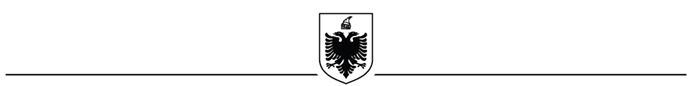 REPUBLIKA E SHQIPERISEAGJENCIA E PROKURIMIT PUBLIKDOKUMENTAT STANDARDE TË PROCEDURËS SË KUFIZUAR SHËRBIME “ SHËRBIM ASISTENCE PËR PËRDITËSIMIN E KUADRIT LIGJOR DHE RREGULLATOR TË SEKTORIT TË KOMUNIKIMEVE ELEKTRONIKE.”I    NJOFTIMI I KONTRATËSSeksioni 1.  Autoriteti Kontraktor1.1	Emri dhe adresa e autoritetit kontraktorEmri 			Autoriteti i Komunikimeve Elektronike dhe PostareAdresa			Rruga “Reshit Çollaku”, TiranëTel/Fax		2259 571 / 2259106E-mail			info@akep.alAdresa e Internetit	www.akep.alTë dhënat e kontaktit të personit përgjegjës që administron procedurën e prokurimit përkatës:arlind.kruja@akep.al; vasil.mitezi@akep.al ; Glorian.Tusha@akep.al 1.2	Lloji i autoritetit kontraktor:1.3	Kontratë në kuadrin e një Marrëveshjeje të veçantë ndërmjet Shqipërisë dhe një Shteti tjetërSeksioni 2               Objekti i kontratës2.1 Numri i references së procedurës/lotit: REF-76478-10-22-20202.2 Lloji i “Kontratave Publike për Shërbime”2.3    Kontratë në bazë të Marrëveshjes Kuadër2.4            Lloji i Marrëveshjes Kuadër Me një Operator Ekonomik                  Me disa operatorë ekonomikë             Të gjitha kushtet janë të përcaktuara        Po                      Jo   Në Marrëveshjen Kuadër me 1 Operator Ekonomik, kur të gjitha kushtet janë të përcaktuara, të jepen arsyet e përzgjedhjes së kësaj lloj Marrëveshje Kuadër2.5  Numri i operatorëve ekonomikë me të cilët do të perfundojë Marrëveshja Kuadër:___________(Këtu duhet të përcaktohet numri maksimal i operatorëve ekonomikë me të cilët do të lidhet Marrëveshja Kuadër).2.7 Autoriteti kontraktor /Autoritetet kontraktore, të cilat do të lidhin marrëveshjen kuadër: ____________________________________________________________________________________________________________________________________________2.8 	Përshkrim i shkurtër i kontratës/marrëveshjes kuadërFondi limit/Vlera e pritshme e kontratës: 8,066,500 (tetë milion e gjashtëdhjetë e gjashtë mijë e pesëqind) lekë pa t.v.sh Në rastin kur objekti i prokurimit përbëhet nga disa artikuj,  shumatorja e çmimeve për njësi është  __________________________________________Burimi i Financimit: Fondet e VetaObjekti  i kontratës/marrëveshjes kuadër: Shërbim asistence për përditësimin e kuadrit ligjor dhe rregullator të sektorit të komunikimeve elektronike.2.9	Kohëzgjatja e kontratës ose afati kohor për ekzekutimin:  
Kohëzgjatja në 30 (tridhjetë) ditë nga nënshkrimi i kontratës ose duke filluar nga  //  me përfundim në  //2.9.1 Kohëzgjatja e Marrëveshjes Kuadër 2.10	Vendi i kryerjes së shërbimeve, objekti i kontratës/marrëveshjes kuadër:____________________________________________________________________________________________________________________________________________________________2.11	Ndarja në Lote:  
Nëse po, 2.12	Përshkrim i shkurtër i loteve (Objekti  dhe fondi limit i loteve) 1_____________________________________________________________________________2.____________________________________________________________________________3.____________________________________________________________________________etjNjë Ofertues mund të aplikojë për [një lot], [disa lote], [të gjitha lotet]. Për çdo lot paraqitet një ofertë e veçantë.2.13	Opsionet:  Numri i rinovimeve të mundshme (nëse ka): Ose: nga  në   2.14	Do të pranohen variantet:  2.14.1       Do të pranohet nenkontraktimi:  Nese do te lejohet nenkontraktimi, te specifikohet perqindja e lejuar per nenkontraktim: ____Autoriteti kontraktor do t’i beje pagesa te drejperdrejte nenkontraktorit:Shenime te tjera __________________________________________________________________________________________________________________________________________________________________________________________________________________________________________2.15 Gjatë procesit të prokurimit në fushën e Teknologjisë të Informacionit dhe Komunikimit (TIK) janë përdorur standartet e përgatitura nga Agjencia Kombëtare e Shoqerisë së Informacionit:2.16 Gjatë procesit të prokurimit në fushën e Teknologjisë të Informacionit dhe Komunikimit (TIK), në rastin kur standardet janë të pa-aplikueshme, është marrë miratimi paraprak nga Agjencia Kombëtare e Shoqërisë së Informacionit:
Seksioni 3             Informacioni ligjor, ekonomik, financiar dhe teknik 3.1   Kriteret e Pranimit sipas shtojcës 10.Sigurimi i Ofertës: (i zbatueshëm në rastin e procedurave të prokurimit me vlerë më të lartë se kufiri i lartë monetar, në rast se kërkohet nga autoriteti kontraktor).Operatori Ekonomik paraqet Formularin e sigurimit të ofertës, kur kërkohet, Operatori Ekonomik paraqet Formularin e sigurimit të ofertës, kur ës, kur kërkohet sipas Shtojcës 5.  Vlera e kërkuar e sigurimit të ofertës është _________ Lekë (shuma e shprehur në fjalë).Në rastet e dorëzimit të ofertës për Lote, vlera e sigurimit të ofertës, kur kërkohet, për secilin nga Lotet është si më poshtë:Loti 1   ______ Lekë Loti 2   ______ LekëSeksioni 4             Procedura4.1	Lloji i procedurës: E KufizuarProcedurë prokurimi e rishpallurNëse është procedurë e rishpallur të plotësohen të dhënat identifikuese të procedurës së anuluar:a) Numri i referencës në sistemin e prokurimit elektronik të procedurës së prokurimit të anulluar _____________________________________________________________________________b) Objekti i prokurimit të procedurës së prokurimi të anulluar __________________________c)Fondi limit i procedurës së prokurimit të anulluar __________________________________Kjo procedurë përfshin dy faza kryesore:Faza 1 –   Parakualifikimi: Kandidatët do të dorëzojnë dokumentat e kërkuara në DT. Autoriteti Kontraktor do të shqyrtojë dokumentat e dorëzuara nga Kandidatët dhe do të vlerësojë nëse ky dokumentacion plotëson kërkesat e kualifikimit të përcaktuara në dokumentat e tenderit. Faza 2 - Ftesa për Ofertë: Autoriteti Kontraktor do të dërgojë një ftesë për ofertë tek Kandidatët, të cilët, kanë plotësuar kërkesat për parakualifikim duke i ftuar të dorëzojnë një ofertë teknike dhe ekonomike. Ofertat do të shqyrtohen dhe vlerësohen nga Autoriteti Kontraktor për të përcaktuar ofertën fituese.4.2	Kriteret e përzgjedhjes së fituesit:  
A) çmimi më i ulët   OseB)  oferta ekonomikisht më e favorshme  Xlidhur me rëndësinë:  Kriteret e Vlerësimit:						PikëtÇmimi më i ulët						[0-60] Operatori ekonomik duhet të përshkruajë ofertën. Përvoja në punë e kompanisë 				[0-30] Operatori ekonomik duhet të dëshmojë mbi përvojën në hartimin e analizave ligjore, përvojën në hartimin e legjislacionit duke përfshirë ekspertizë në njohjen e parimeve në hartimin e instrumenteve ligjore dhe rregullatorë në, në dhënien e asistencës ligjore në sektorët kryesorë të ekonomisë së vendit, të njohurive mbi direktivën e Parlamentit Evropian, 11 Dhjetor 2018 “Për krijimin e Kodit Evropian të Komunikimeve Elektronike”Cilësia 							[0 - 20] Treguesit dhe analiza cilësore në punë duke përcaktuar elementet e saj si për shembull por pa u limituar në cilësinë e propozimit, metodologjinë e propozuar për zhvillimin e kontratës, respektimin e afateve kohore të kontratës dhe të gjithë aktiviteteve të saj, duke përfshirë por pa u kufizuar në realizimin e komunikimeve, në kuadër të planit të përcaktuar për realizimin e kontratës4.3	Afati kohor për dorëzimin e kërkesave për pjesëmarrje:  
Data: 02/11/2020 (dd/mm/vvvv)   Ora: 10:00Vendi:www.app.gov.alKur oferta kërkohet të paraqitet me mjete elektronike operatorët ekonomikë duhet të dorëzojnë ofertën në mënyrë elektronike në faqen zyrtare të APP-së, www.app.gov.al4.4	Afati kohor për hapjen e kërkesave për pjesëmarrje:  
Data: 02/11/2020 (dd/mm/vvvv)   Ora: 10:00Vendi:Informacioni mbi ofertat e paraqitura me mjete elektronike duhet t’i komunikohet të gjithë atyre Operatorëve Ekonomikë që kanë dorëzuar oferta, në bazë të kërkesës së tyre.4.5	Periudha e vlefshmërisë së ofertave: 80 ditë4.6	Gjuha (-ët) për hartimin e ofertave ose kërkesave për pjesëmarrje:  
Seksioni 5                    Informacione plotësuese5.1	Dokumenta me pagesë (i zbatueshëm vetëm për procedurat që nuk zhvillohen me mjete elektronike):Nëse PoKy çmim mbulon kostot aktuale të kopjimit dhe shpërndarjes së DT tek Operatorët Ekonomikë. Operatorët Ekonomikë të interesuar kanë të drejtë të kontrollojnë DT para blerjes së tyre. 5.2     Informacione shtesë (vendi, zyra, mënyrat për tërheqjen e dokumentave të tenderit) ____________________________________________________________________________________________________________________________________________________________Data e shpërndarjes së këtij njoftimi	23/10/2020Njoftimi i kontrates për t’u plotësuar nga Autoriteti Kontraktor, i cili do të publikohet në Buletinin e Njoftimeve Publike1. Emri dhe adresa e autoritetit kontraktorEmri 			Autoriteti i Komunikimeve Elektronike dhe PostareAdresa			Rruga “Reshit Çollaku”, TiranëTel/Fax		2259 571 / 2259106E-mail			info@akep.alAdresa e Internetit	www.akep.alTë dhënat e kontaktit të personit përgjegjës që administron procedurën e prokurimit përkatës:arlind.kruja@akep.al; vasil.mitezi@akep.al ; Glorian.Tusha@akep.al 2.  Lloji i procedurës se prokurimit:  Procedurë e Kufizuar (midis kufirit të ulët dhe të lartë monetar)3. Objekti  i kontratës/marrëveshjes kuadër: Shërbim asistence për përditësimin e kuadrit ligjor dhe rregullator të sektorit të komunikimeve elektronike.Numri i referencës së procedurës/lotit: REF-76478-10-22-20205. Fondi limit: 8,066,500 (tetë milion e gjashtëdhjetë e gjashtë mijë e pesëqind) lekë pa t.v.sh.6. Kohëzgjatja e kontratës ose afati kohor për ekzekutimin: 30 (tridhjetë) ditë nga nënshkrimi i kontratës.7. Afati kohor për dorëzimin e ofertave ose kërkesave për pjesëmarrje: 02.11.2020Vendi : www.app.gov.al 8. Afati kohor për hapjen e ofertave ose kërkesave për pjesëmarrje: 02.11.2020Vendi : www.app.gov.al II.	 UDHËZIME PËR OPERATORËT EKONOMIKËSeksioni 1. Hartimi i kërkesës/ofertës1.1 	Kandidatët/Ofertuesit janë të detyruar të përgatisin kërkesë/oferta, në përputhje me kërkesat e përcaktuara në këto DT. Kërkesat/Ofertat që nuk përgatiten në përputhje me këto DT do të refuzohen si të papranueshme.1.2 	Kandidatët/Ofertuesit përballojne kostot që lidhen me përgatitjen dhe dorëzimin e ofertës së tij. Autoriteti Kontraktor nuk është përgjegjës për këto kosto. 1.3 	Për procedurat e prokurimit që zhvillohen në rrugë shkresore, origjinali i kërkesës/ofertës duhet të shtypet ose të shkruhet me bojë qe nuk fshihet. Të gjitha fletët e kerkesës/ofertes duhet të lidhen së bashku dhe të numerizohen. Të gjitha fletët e kerkeses/ofertës, përveç literaturës së pandryshueshme e të printuar duhet të pajisen me iniciale ose të nënshkruhen nga Personi(-at) e autorizuar. Çdo ndryshim në kërkesë/ofertë duhet të jetë i lexueshëm dhe i firmosur nga Personat e Autorizuar. 1.4     	Në rast të ofertave të paraqitura nga një bashkim operatorësh ekonomikë, oferta duhet të  shoqërohet me Prokurën/autorizimin me Shkrim për Personat e Autorizuar që do të përfaqësojnë bashkimin gjatë procedurës së prokurimit1.5	Operatori ekonomik, mban përgjegjësi për të gjithë dokumentacionin e paraqitur si pjesë e ofertës. Në rast verifikimi të përmbajtjes së dokumentacionit të paraqitur, apo të vetëdeklarimeve, kur përmbajtja e tyre nuk rezulton e vërtetë, operatori ekonomik ndodhet në kushtet e parashikuara në nenin 13, pika 3, gërma (a) të LPP-së.Seksioni 2   Faza I - Parakualifikimi  2.1 	Paraqitja e kërkesave për pjesmarrje duhet të bëhet brenda afatit përfundimtar të përcaktuar në Njoftimin e Kontratës.Me plotesimin e Shtojcës“Deklaratë mbi garantimin e zbatueshmërisë së  Dispozitave Ligjore në Marrëdhëniet e Punës„, operatori ekonomik pranon se ka kontrata pune me çdo punëmarrës dhe që respekton të drejtat e punëmarrësve, sipas dispozitave të Kodit të Punës (ku përfshihen edhe të drejtat e gruas shtatzënë, gruas që sapo ka lindur dhe/ose gruas me fëmijë në gji, të parashikuara në nenet 104, 105, 105/a, 106, 108 dhe 115, dhe të legjislacionin të punës në tërësi.Kërkesat e paraqitura pas skadimit të afatit përfundimtar do t’u kthehen të pahapura Kandidatëve. 2.2 	Kërkesat duhet të dorëzohen në adresën e mëposhtme:	_______________________________________________________________________Kur Kërkesa kërkohet të paraqitet me mjete elektronike operatorët ekonomikë duhet të dorëzojnë ate në faqen zyrtare të APP-së, www.app.gov.al.2.3	Për procedurat e prokurimit, që zhvillohen në rrugë shkresore, operatorët Ekonomikë duhet të dorëzojnë kërkesën origjinale të futur në një zarf jotransparent, te mbyllur, të vulosur dhe firmosur me emrin dhe adresën e Kandidatit dhe të shënuar: “Kërkesë për parakualifikimin në procedurën Nr.  e Njoftimit___________”“MOS E HAPNI, ME PËRJASHTIM TË RASTEVE KUR ËSHTË I PRANISHËN KOMISIONI I VLERËSIMIT TË OFERTËS DHE JO PARA _____________ (dd/mm/vv),  ______ora_____”.Kur Kërkesa kërkohet të paraqitet me mjete elektronike operatorët ekonomikë duhet të dorëzojnë ate në faqen zyrtare të APP-së, www.app.gov.al.Seksioni 3      Faza II - Dorëzimi i ofertave  3.1      Ofertat do të dorëzohen vetëm nga kandidatët, të cilëve u është dërguar ftesa për ofertë nga Autoriteti Kontraktor, sipas modelit të dhënë në Shtojcën 2.Kur oferta kërkohet të paraqitet me mjete elektronike operatorët ekonomikë duhet të dorëzojnë ate në faqen zyrtare të APP-së, www.app.gov.al.3.2 	Oferta duhet të përfshijë dokumentat e mëposhtëm:a) Formulari i Ofertës Ekonomike, plotësuar sipas Shtojcës 3 të DT. b) Deklaratë për paraqitje oferte të pavarur, sipas Shtojcës 3/1 të DT.c) Dokumentat që lidhen me objektin e prokurimit (skica, katalogje, kampione etj)___________ ,___________ ,___________ . ç) (Opsion) ofertën alternative teknike (nëse parashikohet)             Një Operator Ekonomik duhet të paraqesë vetëm një ofertë.3.3        Fshehtësia e procesit sipas nenit 25 të LPP-së.3.4 	Për procedurat e prokurimit, që zhvillohen në rrugë shkresore, Operatorët Ekonomikë duhet të dorëzojnë vetem ofertën origjinale të futur në një zarf jotransparent, te mbyllur, të vulosur dhe firmosur me emrin dhe adresën e Ofertuesit dhe të shënuar: “Ofertë për kryerjen e __________shërbimeve; Nr e Njoftimit të _______________ “MOS E HAPNI, ME PËRJASHTIM TË RASTEVE KUR ËSHTË I PRANISHËN KOMISIONI I VLERËSIMIT TË OFERTËS, DHE JO PARA ___________ (dd/mm/vv)    ora ______”.Kur oferta kërkohet të paraqitet me mjete elektronike, operatorët ekonomike duhet të dorëzojnë ofertën në mënyrë elektronike në faqen zyrtare të APP-së,   www.app.gov.al. 3.5	Për procedurat e prokurimit, që zhvillohen në rrugë shkresore, ofertuesit mund të modifikojnë ose të tërheqin ofertat e tyre, me kusht që ky modifikim ose tërheqje të kryhet para afatit kohor përfundimtar për paraqitjen e ofertave. Si modifikimet, ashtu edhe tërheqjet duhet t’i komunikohen Autoritetit Kontraktor me shkrim para datës së fundit për dorëzimin e ofertave. Zarfi që përmban deklaratën e Ofertuesit duhet të shënohet përkatësisht: “MODIFIKIM OFERTE” ose “TËRHEQJE OFERTE”.Kur oferta kërkohet të paraqitet me mjete elektronike, ofertuesi mund te modifikojë në cdo kohë ofertën deri para afatit kohor përfundimtar për dorëzimin e ofertave pa patur nevojë për ndonjë komunikim me autoritetin kontraktor, pasi veprimet kryhen në llogarinë e tij, në faqen zyrtare te APP-së,  www.app.gov.al.Seksioni  4     Përllogaritja e ofertës ekonomike 4.1 	Operatori Ekonomik duhet të plotësojë Formularin e Ofertës Ekonomike bashkangjitur me këto DT, duke përcaktuar shërbimet që do të ekzekutohen dhe çmimin e tyre.4.2 	Të gjitha çmimet duhet të kuotohen në Monedhën Shqiptare (Lek), duke përfshirë edhe tatimet që zbatohen por pa përfshirë TVSH-ne. Nëse çmimet kuotohen në një monedhë të huaj, atëherë ato duhet të kthehen në Lekë Shqiptare sipas kursit zyrtar të këmbimit të Bankës së Shqipërisë, në datën në të cilën është dërguar për publikim njoftimi i kontratës dhe duhet të ruhen në atë kurs deri në skadimin e periudhës së vlefshmërisë së ofertës.4.3 	Ofertuesi duhet të shënojë në Formularin e Ofertes Ekonomike çmimet totale të ofertës të të gjitha Shërbimeve, pa TVSH. Vlera e TVSH-së, kur aplikohet, i shtohet çmimit të dhënë dhe përbën vlerën totale të ofertës.4.4       Në rastin e nje marrëveshje kuadër ku të gjitha kushtet NUK janë përcaktuar Çmimet për kontratat e bazuara në marrëveshjen kuadër nuk janë të fiksuara; ato janë objekt i ndryshimit pas një Mini-konkurrimi në mes të palëve në marrëveshjen kuadër.4.5  	Sigurimi i Ofertës, kur kërkohet, duhet të dorëzohet bashkë me Ofertën para skadimit të afatit kohor për dorëzimin e ofertave. Mospajtimi me kërkesat për sigurimin e ofertës do të ketë si pasojë refuzimin e ofertës.  4.6 	Sigurimi i Ofertës, kur kërkohet, mund të dorëzohet në një nga format e mëposhtme:a) garanci bankareb) garanci sigurimiFormulari i sigurimit të ofertës duhet të nënshkruhet nga lëshuesi (Banka, kompania e sigurimit, etj) dhe duhet të dorëzohet së bashku me oferten para hapjes së ofertave, përndryshe oferta do të refuzohet.            Dokumentat si më sipër duhet të jenë të vlefshëm përgjatë gjithë periudhës së vlefshmërisë së ofertës. Në rastin kur sigurimi i ofertës ka formën e një garancie bankare, Autoriteti Kontraktor ia rikthen ofertuesve sigurimin përkatës brenda 15 ditëve nga nënshkrimi i kontratës.4.7      Periudha e Vlefshmërisë së OfertësPeriudha e vlefshmërisë së ofertës fillon që nga momenti i hapjes së ofertave. Në çdo rast, të paktën 5 ditë nga përpara përfundimit të afatit kohor për vlefshëmrinë e ofertave, autoriteti kontraktor mund t’i kërkojë Ofertuesit me shkrim të zgjasë periudhën e vlefshmërisë, deri në një datë të caktuar. Ofertuesi mund t’a refuzojë këtë kërkesë me shkrim pa humbur të drejtën për rimbursim të sigurimit të ofertës, kur ka një tillë. Ofertuesi që bie dakord të zgjasë periudhën e vlefshmërisë së ofertës njofton Autoritetin Kontraktor me shkrim, dhe  paraqet një sigurim oferte të zgjatur, nëse ka pasur një të tillë. Oferta nuk mund të modifikohet. Nëse Ofertuesi nuk i përgjigjet kërkesës së bërë nga Autoriteti Kontraktor lidhur me zgjatjen e periudhës së vlefshmërisë së ofertës, ose nuk e pranon kërkesën në fjalë, ose nuk  paraqet një sigurim të zgjatur të ofertës, kur kërkohet, atëherë Autoriteti Kontraktor do të refuzojë ofertën.4.8   Veprimet e jashtëligjshme sipas Nenit 26 të LPP-sëSeksioni 5.   Vlerësimi i ofertave5.1       Kriteret e përzgjedhjes	(Opsioni 1) Çmimi më i ulët i ofertës së kualifikuar.Kontrata do t’i akordohet atij Ofertuesi që ka ofruar çmimin më ulët të ofertës së kualifikuar.(Opsioni 2) Oferta ekonomikisht më e favorshme.        	Për kriteret vlerësuese duhet përcaktuar qartë pesha specifike e  secilit kriter  dmth sa pikë do të ketë çdo kriter dhe si do të llogariten pikët për ofertuesit e njëpasnjëshëm.       Të gjitha kriteret vendosura për vlerësimin e ofertave duhet të jenë sa më objektive dhe të shprehen në shifra. Në çdo rast kur kriteret janë më shumë se një, pesha e kriterit të cmimit nuk do të jetë më pak se 50 pikë. Pikët maksimale që do të marrë një ofertë do të jenë 100.         Formula me të cilën do të llogariten pikët e ofertuesve në këtë rast është:  Po= Pk1+Pk2+Pk3+.....Ku:Po -  jane pikët totale të ofertës së vlerësuarPk1/Pk2/Pk3/... -  jane pikët për çdo kriter të vlerësuarPikët për çdo kriter përllogariten sipas formulës:Pk1= Vmink1 x Pmaxk1/Ok1Pk1 _____    Pikët e kriterit që vlerësohetVmin k1       Vlera e më e ulët e kriterit që vlerësohetPmaxk1        Pikët maksimale që i jepen kriterit që vlerësohetOk1              Treguesi i ofertës për kriterin që vlerësohetSqarimSi kriter vlerësimi duhet të përzgjidhet vetëm njëri prej opsioneve. Plotësimi i të dy opsioneve e bën procedurën të pavlefshme.Në rastin e prokurimit të marrëveshjes kuadër, kur objekt i kësaj marrëveshje janë biletat e transportit ajror ndërkombëtar, në vend të çmimit do të përdoret marzhi i fitimit i shprehur në përqindje.5.2      Korrigjimi i gabimeve dhe pjesët e hequra5.2.1 Autoriteti Kontraktor korrigjon ato gabime në ofertë, që janë thjesht të një natyre aritmetike, nëse gabimi zbulohet gjatë shqyrtimit të ofertave. Autoriteti Kontraktor e njofton menjëherë Ofertuesin në fjalë me një njoftim me shkrim/elektronik mbi çdo korrigjim të tillë dhe mund të vazhdojë me ndryshimin e gabimit, me kusht që Ofertuesi t’a ketë miratuar këtë komunikim që i është bërë. Nëse Ofertuesi refuzon të pranojë korrigjimin e propozuar, atëherë oferta do të refuzohet, pa konfiskim të sigurimit të ofertës, nëse ekziston një e tillë.   5.2.2 	Gabimet në llogaritjen e çmimit do të korrigjohen nga Autoriteti Kontraktor, si  më poshtë:  - në rast se ka mospërputhje ndërmjet shumave të shprehura në shifra dhe atyre në fjalë, atëherë do të mbizotërojnë shumat e shprehura në fjalë, me përjashtim të rasteve kur shuma në fjalë lidhet me një gabim aritmetik; - nëse ka mospërputhje ndërmjet çmimit njësi dhe vlerës së përgjithshme që merret nga shumëzimi i çmimit njësi dhe sasisë, atëherë do të mbizotërojë çmimi njësi, dhe rrjedhimisht duhet të korrigjohet shuma në total, nëse ka një gabim në një shumë total, që korrespondon me mbledhjen ose zbritjen e nëntotaleve, atëherë do të mbizotërojë nëntotali dhe totali duhet të korrigjohet. Shumat e korrigjuara në këtë mënyrë janë të detyrueshme për ofertuesin. Nëse ofertuesi nuk i pranon ato, atëherë oferta e tij do të refuzohet Ofertat me gabime aritmetike refuzohen, kur shumat absolute të të gjitha korrigjimeve janë më shumë se  ± 2% e vlerës së ofertës ekonomike të ofruar.5.3      Ofertat anomalisht të ulëta5.3.1   Nëse oferta e dorëzuar, rezulton anomalisht e ulët në lidhje me shërbimet e ofruara, atëherë Autoriteti Kontraktor i kërkon Ofertuesit në fjalë të justifikojë çmimin e ofruar. Nëse Ofertuesi nuk arrin të japë një justifikim që të bindë Autoritetin Kontraktor, atëherë ky i fundit ka të drejtë të refuzojë ofertën. 5.3.2   Oferta do të cilësohet anomalisht e ulët sipas përcaktimit të bërë në nenin 66 të Kreut VII të RrPP.Në rastin kur janë të vlefshme dy ose më pak oferta, në përputhje me nenin 56, të LPP-së, oferta vlerësohet anomalisht e ulët kur ajo është ulur më shumë se 25 përqind e fondit limit të përllogaritur. Në rastin kur janë të vlefshme tre ose më shumë oferta, në përputhje me nenin 56 të LPP-së, oferta vlerësohet anomalisht e ulët nëse vlera e saj do të jetë më e vogël se 85 përqind e mesatares së ofertave  të vlefshme.Nëse një apo disa oferta vlerësohen si anomalisht të ulëta, komisioni i vlerësimit të ofertave duhet të kërkojë sqarime nga ofertuesit, përpara se të marrë vendim për kualifikimin ose jo të tyre, në përputhje me nenin 56 të LPP.Në çdo rast ofertuesi ka detyrimin të argumentojë dhe dokumentojë me prova shkresore sqarimet mbi elementin/elementët e veçantë të ofertës, në përputhje me kërkesat e nenit 56 të LPP.Formula që do të zbatohet për të cilësuar një ofertë anomalisht të ulët, në rastin kur ka tre ose më shumë oferta të vlefshme është si më poshtë:O – 	OfertaMO – 	Mesatarja e Ofertave të vlefshmen – 	Numri i Ofertave të vlefshmeZM – 	Zbritja e MundshmeMO = O1 + O2 + O3 + … On / nZM = 85 % MoVlera e Ofertës që vlerësohet  <ZM........... , si rrjedhim Oferta është Anomalisht e UlëtNë rastin kur kriter vlerësimi është përzgjedhur oferta ekonomikisht më e favorshme, do të verifikohet nëse ofertat janë anomalisht të ulëta vetëm nëse oferta e klasifikuar me pikët më të larta e ka ofertën ekonomike me vlerën më të ulët.5.4	Ankimi administrativ në dispozicion të Operatorëve Ekonomikë sipas nenit 63 të LPP-së.Seksioni 6. 	Nënshkrimi i kontratës6.1   Njoftimi i fituesitAutoriteti Kontraktor njofton Ofertuesin fitues, përmes dërgimit të njoftimit të fituesit, siç parashikohet në Shtojcën 16. Një kopje e këtij njoftimi publikohet në Buletinin e Njoftimeve Publike, siç kërkohet në Nenin 58 të LPP-së. 6.2       Sigurimi i kontratës6.2.1 	Autoriteti Kontraktor kërkon sigurim për ekzekutimin e kontratës. Shuma e sigurimit për ekzekutimin e kontratës do të jetë 10 % e vlerës së kontratës. Formulari i Sigurimit të Kontratës, sipas Shtojcës 22 të DT, duhet të nënshkruhet dhe të dorëzohet para nënshkrimit të kontratës. 6.2.2 	Sigurimi për ekzekutimin e kontratës mund të dorëzohet në një nga format e mëposhtme:garanci bankaregaranci sigurimiKy formular nuk përdoret nga autoritetet kontraktore në rastin e prokurimit të kontratave sektoriale.6.3       Njoftimi i kontratës së nënshkruarNë pajtim me RrPP, pas nënshkrimit të kontratës, autoriteti kontraktor dërgon një njoftim në APP për publikim në Buletinin e Njoftimeve Publike. Shënim: Autoritetet kontraktore nuk duhet të ndërhyjnë për të bërë asnjë lloj ndryshimi në dokumentat e tenderit nga pika 1 në pikën 6.IV. 	SHTOJCATShtojcat e mëposhtme janë pjesë përbërëse e DT:Shtojca 1:       Formulari i Kërkesës për PjesëmarrjeShtojca 2:       Ftesa per OfertëShtojca 3:       Formulari i Ofertës EkonomikeShtojca 3/1:    Deklaratë për paraqitje oferte të pavarur    Shtojca 4:       Formulari i ftesës për Ofertë (në rastin e Marrëveshjes Kuadër)Shtojca 5:       Formulari i Sigurimit të Ofertës (nëse kerkohet)Shtojca 6;       Lista e Informacionit KonfidencialShtojca 7:       Deklaratë mbi përmbushjen e specifikimeve teknikeShtojca 8:       Deklaratë mbi konfliktin e interesitShtojca 9:       Deklaratë mbi përmbushjen e kritereve të përgjithshmeShtojca 9/1:   Deklaratë mbi garantimin e zbatueshmërisë së dispozitave ligjore në marrëdhëniet e punësShtojca 10:     Formular për Vërtetimin e Kualifikimit/pjesëmarrjesShtojca 11:     Specifikimet teknikeShtojca 12:     Planifikimi i kontratave në marrëveshjen kuadërShtojca 13 :    Grafiku i Ekzekutimit Shtojca 14:     Termat e referencësShtojca 15:     Njoftim standard për Kandidatin/Ofertuesin e skualifikuar  Shtojca 16:     Formulari i Njoftimit te Fituesit Shtojca 17:     Formulari i Njoftimit të operatorëve ekonomikë të suksesshëm në   Marrëveshjen   KuadërShtojca 18:	Kushtet e Përgjithshme të KontratësShtojca 19: 	Kushtet e Veçanta të KontratësShtojca 20:	Formulari i Njoftimit të Kontratës së NënshkruarShtojca 21: 	Formulari i Njoftimit të Kontratës së Nënshkruar për publikim në Buletinin e Njoftimeve PublikeShtojca 22:	Formulari i Sigurimit të KontratësShtojca 23: 	Formulari i Ankesës në Autoritetin kontraktorShtojca 24:     	Draft Marrëveshja Kuadër ku Jo të gjitha kushtet janë të përcaktuaraShtojca 25:       Draft Marrëveshja Kuadër ku të gjitha kushtet janë të përcaktuaraShtojca 26:	Formulari i njoftimit të anullimitShtojca 1[ Shtojcë për t’u plotesuar nga Operatori Ekonomik]FORMULARI I KËRKESËS PËR PJESËMARRJEEmri i Ofertuesit_____________________Për: [Emri dhe adresa e autoritetit kontraktor]* * *Procedura e prokurimit: [lloji i procedurës] Përshkrim i shkurtër i kontratës: [objekti]Publikimi (nëse zbatohet): Buletini i Njoftimeve Publike [Data] [Numri]/Nr.Referencës në faqen e APP-se* * *Ne, të nënshkruarit, paraqesim kërkesën tonë për të marrë pjesë në këtë procedurë prokurimi [jepni detaje të objektit të kontratës sic përcaktohet në Dokumentat të Tenderit  ].Përfaqësuesi i ofertuesitNënshkrimi i ofertuesit  Vula                               Shtojca 2(Shtojcë për t’u plotësuar nga autoriteti kontraktor)FTESË PËR OFERTË(Vetëm për kandidatët e përzgjedhur në fazën e parë)									[Data]Për: [Emri dhe adresa e ofertuesit të përzgjedhur]__________________________________________Procedura e Prokurimit: ______________________________Duke iu referuar procedurës së lartpërmendur, ju informojmë se [emri dhe adresa e kandidatit të përzgjedhur], pas vlerësimit të kapaciteteve tuaja ligjore, financiaro-ekonomike dhe teknike, jeni kualifikuar për në fazën e ofertimit në këtë procedurë.Rrjedhimisht, jeni i lutur të paraqisni pranë [këtij autoriteti kontraktor] Emri 			___________________________________________Adresa		            ___________________________________________ofertën tuaj, duke marrë parasysh se:Afati kohor për dorëzimin e ofertave është:Data, ora dhe adresaData   //  (dd/mm/vvvv)	Ora: 	Adresa  	Kur oferta kërkohet të paraqitet me mjete elektronike operatorët ekonomikë duhet të dorëzojnë ofertën në mënyrë elektronike në faqen zyrtare të APP-së, www.app.gov.alAfati kohor për hapjen e ofertave është: Data, ora dhe adresaData   //  (dd/mm/vvvv)	Ora: 	Adresa  	Informacioni me mjete elektronike duhet t’i komunikohet të gjithë atyre Operatorëve Ekonomikë që kanë dorëzuar oferta, në bazë të kërkesës së tyre.Gjuha(-ët) për hartimin e ofertave janë:Shqip                            Anglisht  Tjetër ________________________Kriteret e përzgjedhjes së fituesit Kriteret për përzgjedhjen e fituesit janë :A) 	Çmimi më i ulët    		oseB) 	Oferta ekonomikisht më e favorshme   (kriteret siç paraqiten në dokumentat e tenderit)    Jemi në pritje të ofertës suaj.[Titullari i Autoritetit Kontraktor]Shtojca 3(Shtojcë për t’u plotësuar nga operatori ekonomik)FORMULARI I OFERTËS EKONOMIKEEmri i Ofertuesit_____________________Për: [Emri dhe adresa e autoritetit kontraktor]* * *Procedura e prokurimit: [lloji i procedurës] Përshkrim i shkurtër i kontratës: [ objekti]Publikimi (nëse zbatohet): Buletini i Njoftimeve Publike [Data] [Numri]/ Nr.Referencës në faqen e APP-se* * *Duke iu referuar procedurës së lartpërmendur, ne, të nënshkruarit, deklarojmë se:Çmimi total i ofertës sonë është [monedha dhe vlera e ofertës]; pa TVSH;Çmimi total i ofertës sonë është [monedha dhe vlera e ofertës]; me TVSHPërfaqsuesi i ofertuesitNënshkrimi i ofertuesit __________________________VulaShënim:1. 	Çmimet duhet të shprehen në Monedhën ____( e kerkuar ne dokumentat e tenderit ) Shtojca 3/1[Shtojcë për t’u plotësuar nga Operatori Ekonomik]DEKLARATËPër paraqitje Oferte të PavarurE operatorit ekonomik pjesëmarrës në procedurën e prokurimit publik që do të zhvillohet në datë:_________________; nga Autoriteti Kontraktor: __________________; me objekt: _____________________; me fond limit: __________________.Unë i nënshkruari _____________________, me cilësinë e përfaqësuesit të operatorit ekonomik__________________, në mbështetje të nenit 1 të Ligjit Nr. 9643, datë 20.11.2006 “Për prokurimin publik”, të ndryshuar si dhe në mbështetje të Ligjit Nr.9121/2003 “Për mbrojtjen e konkurrencës”, bëj këtë deklarim dhe garantoj se deklaratat e mëposhtme janë të vërteta dhe të  plota  në çdo aspekt:Unë vërtetoj, në interes të:__________________________që:(Emri i operatorit ekonomik) Unë kam lexuar dhe kuptuar përmbajtjen e kësaj Deklarate;Unë kuptoj që oferta e paraqitur do të s’kualifikohet dhe/ose përjashtohet nga pjesëmarrja në prokurimet publike, nëse kjo Deklaratë vërtetohet se nuk është e  plotë dhe / ose e saktë në çdo aspekt;Unë jam i autorizuar nga Ofertuesi të firmos këtë Deklaratë dhe të paraqes ofertë në interes të Ofertuesit;Çdo person, firma e të cilit shfaqet në dokumentacionin e ofertës,është i autorizuar nga Ofertuesi për të përgatitur dhe për të nënshkruar ofertën në interes të Ofertuesit;Për qëllim të kësaj deklarate dhe ofertës së paraqitur, unë kuptoj që fjala “konkurrentë” nënkupton çdo operator tjetër ekonomik, të ndryshëm  nga Ofertuesi, të paraqitur ose jo si bashkim operatorësh ekonomik, që:paraqesin një ofertë në përgjigje të Njoftimit të Kontratës dhe/ose të Ftesës për Ofertë, të bërë nga Autoriteti Kontraktor;është një ofertues potencial, i cili bazuar në kualifikimin, aftësitë ose përvojat e tij, mundet të dorëzojë një ofertë në përgjigje, të Njoftimit të Kontratës dhe/ose të Ftesës për Ofertë. Ofertuesi deklaron se: (kliko një nga alternativat e mëposhtme):Ofertuesi ka përgatitur ofertën e tij në mënyrë të pavarur, pa u konsultuar, pa komunikuar dhe pa bërë marrëveshje apo pa rënë dakord me asnjë konkurrent tjetër;										Ofertuesi është konsultuar, ka komunikuar, ka bërë marrëveshje me një ose më shumë konkurrentë në lidhje me këtë procedurë prokurimi. Ofertuesi deklaron se në dokumentet bashkangjitur, në detajet e kësaj oferte, janë përfshirë emrat e konkurrentëve, natyra dhe shkaqet e konsultimit, komunikimit, marrëveshjes apo angazhimit (rasti i bashkimit të operatorëve ekonomikë ose nënkontraktimit).											          Në veçanti, pa kufizuar paragrafët 6. a) dhe 6. b), të përmendur më lart, nuk ka pasur konsultime, komunikime, kontratë apo marrëveshje me ndonjë konkurrent në lidhje me:çmimet ; metodat, faktorët ose formulat e përdorura për llogaritjen e çmimit;qëllimin apo vendimin për të paraqitur apo jo një ofertë; ose,paraqitjen e një oferte që nuk i plotëson specifikimet e kërkesës për ofertë.   Përveç kësaj, nuk ka pasur konsultime, komunikime, marrëveshje apo kontrata me ndonjë konkurrent në lidhje me cilësinë, sasinë, specifikimet apo dërgesa të veçanta të produkteve apo shërbimeve të cilat lidhen me prokurimin në fjalë, përveç se kur janë deklaruar sipas paragrafit të mësipërm 6. b).Kushtet e ofertës nuk u janë bërë të njohura dhe as nuk do t’u bëhen të njohura me qëllim nga Ofertuesi konkurrentëve të tjerë, në çdo mënyrë qoftë, para datës dhe kohës së hapjes zyrtare të ofertave, shpalljes fitues dhe lidhjes së kontratës, vetëm nëse kërkohet me ligj ose nëse deklarohen në mënyrë specifike sipas paragrafit 6.b).________________________________________________________________(Emri dhe Firma e Personit të Autorizuar për Përfaqësim të Ofertuesit)_________________                                                   ______________________(Titulli sipas pozicionit në punë) (Data)Shtojca 4[ Shtojcë për t’u plotësuar nga autoriteti kontraktor në Marrëveshjen Kuadër gjatë rihapjes së procesit të mini-konkursit]FTESA PËR OFERTË (shkruani emrin e Autoritetit Kontraktor)fton për të paraqitur oferta  në procedurën për kryerjen e shërbimeve të mëposhtme: ………………………………………………………………………………………………………………………………………………………………………………………………………………………………………………………………………………………………………………………(jepni një përshkrim të saktë të objektit të kontratës dhe sasisë siç përkufizohet në Dokumentacionin e Tenderit (DT)). Vendi i kryerjes së shërbimit (jepni një përshkrim të shkurtër)Kohëzgjatja e shërbimit ______________________Oferta duhet të paraqitet………………………………………………………………………………………………………[Jep adresën e saktë]Përpara ……………………………………………………………………………………………………[Përcaktoni datën dhe orën e afatit përfundimtar]Forma e komunikimit: Me shkrim __                                                     Elektronik ( email, fax etj.) _____Kriteret e përcaktimit të ofertës fituese Shtojca 5[Letër me logon e Bankës / Kompanisë së Sigurimeve][ Shtojcë për t’u paraqitur nga operatori ekonomik, kur kërkohet nga autoriteti kontraktor]FORMULARI I SIGURIMIT TË OFERTËS [Data _______]Për: [Emri dhe adr esa e autoritetit kontraktor]Në emer të: [Emri dhe adresa e ofertuesit të siguruar]Procedura e prokurimit [lloji i procedurës]Përshkrim i shkurtër i kontratës: [ objekti]Publikimi (nëse zbatohet): Buletini i Njoftimeve Publike [Data] [Numri]/ Nr.references ne faqen e APP-se Duke iu referuar procedurës së lartpërmendur, Ne vërtetojmë se [emri i ofertuesit të siguruar] ka derdhur një depozitë pranë [emri dhe adresa e bankës] / është garantuar pranë [emri dhe adresa e kompanisë së sigurimit] me një vlerë prej [monedha dhe vlera, e shprehur në fjalë dhe shifra] si kusht për sigurimin e ofertës, dorëzuar nga operatori i lartpërmendur ekonomik.Marrim përsipër të transferojmë në llogarinë e [emri i autoritetit kontraktor] vlerën e siguruar, brenda 15 (pesëmbëdhjetë) ditëve nga kërkesa juaj e thjeshtë dhe e parë me shkrim, pa kërkuar shpjegime, me kusht që kjo kërkesë të përmendë mospërmbushjen e njërit nga kushtet e mëposhtme:Ofertuesi e ka tërhequr ose ka ndryshuar ofertën, pas afatit përfundimtar për paraqitjen e ofertave ose para afatit përfundimtar, nëse është përcaktuar kështu në dokumentat e tenderit;Ofertuesi ka refuzuar nënshkrimin e kontratës se prokurimit kur autoriteti kontraktor e kerkon një gjë të tillë;Ofertuesi nuk ka paraqitur sigurimin e kontratës, ku oferta është shpallur fituese ose nuk ka plotësuar ndonjë kusht tjetër përpara nënshkrimit të kontrates së përcaktuar në dokumentat e tenderit.Ky Sigurim është i vlefshëm për periudhën e specifikuar në [njoftimin e kontratës ose ftesën për tender].[Përfaqësuesi i bankës / kompanisë së sigurimit]Shtojca 6[ Shtojcë për t’u plotësuar nga Operatori Ekonomik]LISTA E INFORMACIONIT KONFIDENCIAL (Shënoni më poshtë informacionin që dëshironi të mbahet konfidencial) KUJDESÇdo e dhënë, që nuk është regjstruar si e dhënë konfidenciale, do të konsiderohet se titullari i këtyre të drejtave ka dhënë vetë pëlqimin për dhënien e informacionit përkatës dhe Autoriteti Kontraktor nuk mban asnjë përgjegjësi për publikimin  e këtij informacioni.Nuk përbën sekret tregtar informacioni, që duhet të bëhet publik në bazë të ligjit, që lidhet me shkeljen e ligjit, apo që duhet të publikohet në bazë të praktikave të mira tregtare e parimeve të etikës tregtare. Përhapja e këtij informacioni vlerësohet e ligjshme, nëse nëpërmjet këtij akti synohet të mbrohet interesi publik. Përfaqësuesi i ofertuesitNënshkrimiV ulaShtojca 7[ Shtojcë për t’u plotësuar nga Operatori Ekonomik]DEKLARATË MBI PËRMBUSHJEN E SPECIFIKIMEVE TEKNIKE DHE REALIZIMIN E OBJEKTIT SIPAS GRAFIKUT TË EKZEKUTIMITDeklaratë e operatorit ekonomik pjesëmarrës në procedurën e prokurimit publik, që do të zhvillohet në datë _________________ nga Autoriteti Kontraktor________________ me objekt ____________ me fond limit __________.Unë i nënshkruari _______________,me cilësinë e ________ të personit juridik _______________deklaroj  se:Përmbushim të gjitha specifikimet teknike, të përcaktuara në dokumentat e tenderit dhe e vërtetojmë këtë me çertifikata e dokumenta (nëse kërkohen nga autoriteti kontraktor), të dorëzuar bashkë me këtë deklaratë si dhe marrim përsipër realizimin e objektit sipas grafikut të ekzekutimit të përcaktuar nga autoriteti kontraktor.Data e dorëzimit të deklaratës  ________________Përfaqësuesi i ofertuesitNënshkrimiV ulaShtojca 8[ Shtojcë për t’u plotësuar nga Operatori Ekonomik]DEKLARATË Mbi konfliktin e interesave Deklaratë e operatorit ekonomik pjesëmarrës në procedurën e prokurimit publik që do të zhvillohet në datë _________________ nga Autoriteti Kontraktor________________ me objekt ____________ me fond limit __________.Konflikt i interesit është gjendja e konfliktit ndërmjet detyrës publike dhe interesave privatë të një zyrtari, në të cilën ai ka interesa privatë, të drejpërdrejtë ose të tërthortë që ndikojnë, mund të ndikojnë ose duket sikur ndikojnë në kryerjen në mënyrë të padrejtë të detyrave dhe përgjegjësive të tij publike. Në zbatim të nenit 21 pika 1 e Ligjit Nr. 9367, datë 07.04.2005, kategoritë e zyrtarëve përcaktuar në Kreun III, Seksioni II, që iu ndalohet në mënyrë absolute të përfitojnë në mënyrë të drejtpërdrejtë ose të tërthortë nga lidhja e kontratave me një palë një institucion publik janë: -	Presidenti i Republikës, Kryeministri, zvkryeministri, ministrat, ose zvministrat, Deputetet, Gjyqtarët e Gjykatës Kushtetuese, Gjyqtarët e Gjykatës së Lartë, Kryetari i Kontrollit të Lartë të Shtetit, Prokurori i Përgjithshëm, Gjyqtarët e Prokurorët  në nivelin e Gjykatës së Shkallës së Parë e në atë të Apelit, Avokati i Popullit, Anëtari i Komisionit Qendror të Zgjedhjeve, Anëtari i Këshillit të Lartë të Drejtësisë, Inspektori i Përgjithshëm i Inspektoratit të Lartë të Deklarimit dhe Kontrollit të Pasurive dhe Konfliktit të Interesave, Anëtarët e Enteve Rregullatore, (Këshilli i Mbikqyrjes i Bankës së Shqipërisë, përfshirë Guvernatorin dhe Zv/Guvernatorin; të konkurrencës, telekomunikacionit; energjisë; furnizimit me ujë; të sigurimeve; letrave me vlerë; mediave), Sekretarët e Përgjithshëm të institucioneve qendrore si dhe çdo zyrtar tjetër, në çdo institucion publik, që është të paktën i barazvlefshëm për nga pozicioni me drejtorët e përgjithshëm, titullarët e institucioneve të administratës publike që nuk janë pjesë e shërbimit civil.            Për zyrtarët e nivelit të mesëm drejtues sipas nenit 31, dhe për zyrtarët e parashikuar në nenin 32 të kreut të III, seksioni 2 të këtj ligji, ndalimi sipas pikës 1 të këtij neni, për shkak të interesave private të zyrtarit, të përcaktuara në këtë pikë zbatohet vetëm në lidhjen e kontratave në fushën e territorit dhe të juridiksionit të institucionit, ku punon zyrtari. Ky ndalim zbatohet edhe kur palë është një institucion i varësisë.Kur zyrtari është në funksionin e kryetarit a të nënkryetarit të bashkisë, komunës ose të këshillit të qarkut, të anëtarit të këshillit përkatës ose është zyrtar i nivelit të lartë drejtues të një njësie të qeverisjes vendore, ndalimi për shkak të interesave privatë të zyrtarit, të përcaktuara në këtë pikë, zbatohet vetëm në lidhjen e kontratave, sipas rastit, me bashkinë, komunën ose këshillin e qarkut, ku zyrtari ushtron këto funksione. Ky ndalim zbatohet edhe kur palë në kontratë është një institucion publik, në varësi të kësaj njësie (neni 21 pika 2 e Ligjit Nr. 9367, datë 07.04.2005). Ndalimet e përcaktuara në nenin 21 pika 1, 2 të Ligjit Nr. 9367, datë 07.04.2005, me përjashtimet përkatëse, zbatohen në të njëjtën masë edhe për personat e lidhur me zyrtarin që në kuptim të këtij ligji janë bashkëshorti/ja, bashkëjetuesi, fëmijë në moshë madhorë, prindërit e zyrtarit të bashkëshortit/es dhe bashkëjetuesit/es.Unë i nënshkruari _____________________, me cilësinë e përfaqësuesit të personit juridik _______________deklaroj nën përgjegjësinë time personale se:Jam në dijeni të kërkesave dhe ndalimeve të përcaktuara në Ligjin Nr. 9367, datë 07.04.2005 “Për parandalimin e konfliktit të interesave në ushtrimin e funksioneve publike” i ndryshuar, si dhe në aktet nënligjore të nxjerra në zbatim të tij nga Inspektorati i Lartë i Deklarimit dhe Kontrollit të Pasurive si dhe të Ligjit Nr. 9643, datë 20.11.2006 “Për prokurimin publik”, i ndryshuar. Në përputhje me to deklaroj se asnjë zyrtar i përcaktuar në Kreun III, Seksioni II te Ligjit Nr. 9367, datë 7.4.2005, dhe në këtë deklaratë, nuk zotëron interesa private në mënyrë të drejtpërdrejtë ose të tërthortë me personin  juridik që unë përfaqësoj.Data e dorëzimit të deklaratës  ________________Emri,   Mbiemri,   Nënshkrimi  ____________________________VulaShtojca 9[Shtojcë për t’u plotësuar nga Operatori Ekonomik]DEKLARATË MBI PËRMBUSHJEN E KRITEREVE TË PËRGJITHSHMEDeklaratë e operatorit ekonomik pjesemarrës në procedurën e prokurimit që do të zhvillohet në datë_______________ nga Autoriteti Kontraktor ___________ me objekt ___________________me fond limit __________.Unë i nënshkruari __________________me cilesinë ___________të  operatorit ekonomik ___________________    deklaroj nën përgjegjësinë time të plotë se:  Operatori ekonomik ______________________ është i regjistruar në Qendrën Kombëtare të Biznesit dhe ka në fushën e veprimtarisë objektin e prokurimit. Në rastin kur ofertuesi është një organizatë jofitimprurëse, duhet të deklarojë se është i regjistruar si person juridik, sipas Ligjit Nr.8788, datë 07.05.2001 “Për Organizatat jo Fitimprurëse”.  Operatori ekonomik ____________________ nuk është dënuar për asnjë nga veprat penale, të parashikuara Nenin 45/1 të LPP. Personi/at në cilësinë e anëtarit të organit administrativ, drejtuesit ose mbikëqyrësit, aksionerit ose ortakut, ose ka kompetenca përfaqësuese, vendimmarrjeje ose kontrolluese brenda operatorit ekonomik, si më poshtë:_______________________________________________________________etj.nuk janë ose kanë qenë të dënuar me vendim gjyqësor të formës së prerë për asnjë nga veprat penale, të përcaktuara në nenin 45/1 të LPP.Operatori ekonomik ____________________ nuk është dënuar me vendim të gjykatës së formës së prerë, për vepra që lidhen me veprimtarinë profesionale.Operatori ekonomik ____________________ nuk është në proces falimentimi (statusi                                                               aktiv).Operatori ekonomik ____________________ ka paguar të gjitha detyrimet për pagimin e tatimeve e të kontributeve të sigurimeve shoqërore, sipas legjislacionit në fuqi. Në çdo rast, autoriteti kontraktor ka të drejtë të kryejë verifikimet e nevojshme mbi vërtetësinë e informacionit të deklaruar nga operatori ekonomik si më sipër.Data e dorëzimit të deklaratës _____________Nënshkrimi i ofertuesit ______________Vula                              ______________Shtojca 9/1                      [ Shtojcë për t’u plotësuar nga Operatori Ekonomik]DEKLARATË MBI GARANTIMIN E ZBATUESHMËRISË SË DISPOZITAVE LIGJORE NË MARRËDHËNIET E PUNËSDeklaratë e Operatorit Ekonomik pjesëmarrës në proçedurën e prokurimit që do të zhvillohet në datë _______________ nga Autoriteti Kontraktor ___________ me objekt _______________me fond limit __________. Unë i nënshkruari __________________me cilësinë e ___________të operatorit ekonomik __________________, deklaroj nën përgjegjësinë time të plotë që:Operatori ekonomik ________________________garanton mbrojtjen e të drejtës së punësimit dhe profesionit nga çdo formë diskriminimi, të parashikuar nga legjislacioni i punës në fuqi.Operatori ekonomik___________________lidh me punëmarrësit kontratat përkatëse të punës dhe garanton masat në drejtim të sigurisë dhe shëndetit në punë për të Gjithë dhe, në mënyrë të veçantë, për grupet e rrezikuara, bazuar në legjislacionin e punës në fuqi.Operatori ekonomik ________________nuk ka masë Ligjore në fuqi, të vendosur nga Inspektoriati Shtetëror i Punës dhe Shërbimeve Shoqërore (ISHPSHSH). Në rastet kur janë konstatuar shkelje ligjore, operatori ekonomik ka marrë masat e nevojshme për adresimin e tyre, brenda afateve të përcaktuara nga ISHPSHSH.Data e dorëzimit të deklaratës _____________ Përfaqësuesi i ofertuesitNënshkrimiVulaShtojca 10[ Shtojcë për t’u plotesuar nga Autoriteti Kontraktor]1. KRITERET E PËRGJITHSHME TË PRANIMIT/KUALIFIKIMITOfertuesi duhet të deklarojë se:a) Është i regjistruar në Qendrën Kombëtare të Biznesit dhe ka në fushën e veprimtarisë objektin e prokurimit. Në rastin kur ofertuesi është një organizatë jofitimprurëse, duhet të deklarojë se është i regjistruar si person juridik, sipas Ligjit Nr.8788, datë 07.05.2001 “Për Organizatat jo Fitimprurëse”.b) nuk është në proces falimentimi, (statusi aktiv)c) nuk është dënuar për shkelje penale, në përputhje me Nenin 45/1 të LPP, ç) nuk është dënuar me vendim të gjykatës së formës së prerë, për vepra që lidhen  me veprimtarinë profesionale.d) ka paguar të gjitha detyrimet për pagimin e tatimeve e të kontributeve të  sigurimeve shoqërore, sipas legjislacionit në fuqi.Edhe Ofertuesi i huaj duhet të deklarojë se i plotëson të gjitha kërkesat e renditura më sipër nëpërmjet paraqitjes së një vetëdeklarate me shkrim. Nëse gjuha e përdorur në procedurë është gjuha shqipe, atëherë dokumentat në gjuhë të huaj duhet të shoqërohen me një përkthim të noterizuar në gjuhën shqipe.Në rastet e bashkimit të operatorëve ekonomikë, çdo anëtar i grupit duhet të dorëzojë vetëdeklaratën e lartpërmendur.		Kriteret e Përgjithshme për Pranim, nuk duhet të ndryshohen nga autoritetet kontraktore. Këto kritere duhet të plotësohen me dorëzimin e vetëdeklaratës me shkrim të subjektit, në ditën e hapjes së ofertës, sipas Shtojcës 9. Në çdo rast, autoriteti kontraktor ka të drejtë të kryejë verifikimet e nevojshme mbi vërtetësinë e informacionit të deklaruar nga operatori ekonomik si më sipër.Veç kesaj, nëse oferta dorëzohet nga një bashkim operatorësh ekonomik, duhet të dorezohen:a.   Marrëveshja e noterizuar sipas së cilës bashkimi i operatorëve ekonomikë është krijuar zyrtarisht; b.     Prokura e posacme. 2. KRITERET E VEÇANTA TË KUALIFIKIMIT1. Kandidati/ofertuesi duhet të dorëzojë:a. Sigurim oferte, (nëse është e zbatueshme) sipas Shtojcës 5;b. Deklaratë mbi përmbushjen e Specifikimeve teknike, sipas Shtojcës 7;c. Deklaratë mbi Konfliktin e Interesit, sipas Shtojcës 8;ç. Deklaratë mbi garantimin e zbatueshmërisë së dispozitave ligjore në  marrëdhëniet e punës sipas Shtojces 9/1:   d.Vërtetim që konfirmon shlyerjen e të gjitha detyrimeve të maturuara të energjisë elektrike të kontratave të energjisë që ka operatori ekonomik që është i regjistruar në Shqipëri.3. Kandidati/ofertuesi duhet të dorëzojë: (të plotësohet nga autoriteti kontraktor), 3.1 Kapaciteti ligjor/profesional i operatorëve ekonomikë: Sipas pikës 1 të kësaj shtojce. 3.2 Kapaciteti ekonomik dhe financiar:  3.2.1. Ne përmbushje te kapacitetit ekonomik dhe financiar, operatori ekonomik ofertues duhet te këtë realizuar xhiro mesatare vjetore, gjatë tre viteve të fundit financiare, në një vlerë te paktën prej 30,000,000 (tridhjetë e milion) Lekë.Si prove për plotësimin e këtij kriteri kualifikues, operatori ekonomik ofertues duhet te paraqesë vërtetim nga Administrata Tatimore ku te tregohet xhiroja vjetore për vitet e sipërpërmendura ose kopje të bilanceve.Kapaciteti teknik:  2.3.1. Operatori ekonomik ofertues duhet te provoje se ka realizuar, shërbime të mëparshme të ngjashme në një vlerë të paktën prej 4,000,000 (katër milion) lekë me autoritete publike.Si dëshmi për përvojën e mëparshme pranë institucioneve publike, Operatori Ekonomik duhet të paraqesi kontratën e nënshkruar dhe Vërtetim Realizimi nga autoriteti përfitues për kontratën dhe fatura tatimore, (ku te tregohet data, shumat, objekti i kontrates (pra sasite e mallrave te furnizuara).Në rastin e përvojës së mëparshme të realizuar në sektorin privat, si dëshmi pranohen vetëm fatura tatimore të shitjes, ku shënohen datat, shumat dhe sasite e mallrave te furnizuara.2.3.2.Për të provuar kapacitetet teknike dhe profesionale Operatori ekonomik ofertuesi duhet të provojë se ka si personel të nevojshëm për të zbatuar objektin e prokurimit dhe/ose komponentët  e saj,  një staf  jo më pak se 8 juristë me përvojë në fushën e hartimit të legjislacionit dhe ofrimit të shërbimeve ligjore. Gjithashtu, stafi që do të angazhojë Ekipi i Këshilltarit ligjor në kuadër të kësaj kontrate duhet të përfshijë specialistë me formim ligjorë me:Përvoja në hartimin e analizave ligjore Përvoja në hartimin e legjislacionit duke përfshirë ekspertizë në njohjen e parimeve në hartimin e instrumenteve ligjore dhe rregullatorë në;Përvoja në dhënien e asistencës ligjore në sektorët kryesorë të ekonomisë së vendit.Njohuri mbi direktivën e Parlamentit Evropian, 11 Dhjetor 2018 “Për krijimin e Kodit Evropian të Komunikimeve Elektronike”Ofertuesi ekonomik do të duhet ta provojë me anë të vet deklarimit dhe CV-ve të stafit, akt të cilin autoriteti kontraktor do të rezervojë të drejtën për ta verifikuar nëse e konsideron të nevojshme. Në aktin e vet deklarimit Ofertuesi Ekonomik do të deklarojë se merr përsipër të angazhojë stafin në shërbim të realizimit të kontratës me qëllim që të arrihen afatet e përcaktuara në këtë dokument. Stafi duhet të zotërojë minimalisht eksperiencën e mëposhtme: Drejtuesi i ekipitDiplomë universitare në shkenca juridike dhe eksperiencë profesionale në këtë fushë për të paktën 13 vite.Eksperiencë në menaxhimin dhe drejtimin grupeve të punës/skuadrave  në sektorin publik ose privat.Eksperiencë në hartimin e legjislacionit si pjesëtar i grupeve përkatëse të punësTë shkruar dhe të folur gjuhën Angleze në mënyrë të rrjedhshmeStafi mbështetësPër të gjithë stafin është domosdoshmëri të kenë aftësi të mira në komunikim me shkrim dhe me gojë në gjuhën angleze, ndërkohë për:Ekspert i niveli I, duhet të provohet eksperienca në fushën e dhënies së ekspertizës ligjore për të paktën 10 viteEkspert i nivelit II, duhet të provohet eksperienca në fushën e dhënies së ekspertizës ligjore për të paktën 4 viteTë gjithë dokumentat duhet të jenë origjinalë ose kopje të noterizuara të tyre. Rastet e mos-dorëzimit të një dokumenti, ose të dokumentave të rreme e të pasakta, konsiderohen si kushte për skualifikim.Shtojca 11[ Shtojcë për t’u plotësuar nga Autoriteti Kontraktor]SPECIFIKIMET TEKNIKEPREZANTIM Autoriteti i Komunikimeve Elektronike dhe Postare (AKEP), është organi kryesor rregullator në fushën e komunikimeve elektronike dhe të shërbimit postar, i cili ka si mision të mbikëqyr kuadrin rregullator të përcaktuar nga ligji “Për komunikimet elektronike në RSH”, nga ligji “Për shërbimin postar në RSH”. Veprimtaria e tij synon në zbatimin e  politikave të zhvillimit të këtij sektori të përcaktuara nga Këshilli i Ministrave. Roli, funksionet dhe kompetencat e AKEP, përcaktohen nga ligji nr. 9918, datë 19.05.2008, i cili duke qenë një akt i kaluar tashmë në kohë, me gjithë ndryshimet që ka pësuar ndër vite, ka nevojë për tu rishikuar me qëllim përshtatjen me kërkesat e kohës. Gjatë 10 viteve të fundit, teknologjia dhe infrastruktura teknologjike e komunikimit ka evoluar shumë, e për pasojë edhe nevoja që baza ligjore e rregullimit të praktikave ligjore të evoluimit dhe mbrojtjes së tij ka pasur dhe ka nevoja për ndryshim.AKEP është një rregullator i pavarur dhe pararendës për tregjet e telekomunikacioneve dhe postave duke kërkuar të arrijë një kuadër rregullator që nxit një mjedis të favorshëm për investitorët dhe ofron zgjidhje, çmim dhe cilësi më të mirë për të gjithë përdoruesit e shërbimeve të telekomunikacioneve dhe postave në Shqipëri. Këtë qëllim dhe synim që i ka vënë vetes mund ta arrijë më mirë dhe vetëm nëse  realizohet ndryshimi i legjislacionit ekzistues.Qëllimi i këtij dokumenti është të ftojë paraqitjen e propozimeve nga personat privat që zotërojnë ekspertizë në fushën ligjore dhe të hartimit të legjislacionit, për të siguruar shërbime këshilluese ligjore dhe rregullatorë për Autoritetin  e Komunikimeve Elektronike dhe Postare të Republikës së Shqipërisë (AKEP)  në hartimin e ndryshimit ligjor të ligjit sektorial dhe të akteve nënligjore në zbatim të tij. Puna që do të ndërmerret nga këshilltarët me formim ligjor dhe do të përqendrohet në sigurimin e mbështetjes ligjore dhe rregullatorë për të lehtësuar hartimin e një drafti ligjor bashkëkohor dhe që të mund të zgjidhë problematikat e zbatimin në praktikë të ligjit ekzistues, e për pasojë edhe të akteve nënligjore në zbatim të tij brenda vitit 2020. Propozimi ligjor i përftuar nga këshilltarët ligjor duhet ti shërbejë kërkesës së brendshme të institucionit dhe atyre të raportuara apo konstatuara nga operatorët vendas që operojnë në fushën e komunikimeve elektronike, në përputhje me praktikat më të mira ndërkombëtare në lidhje me menaxhimin e ndikimeve teknologjike, sociale, ekonomike dhe mjedisore të këtij sektori.Projektligji i ligji i ri dhe aktet nënligjore që do të hartohen në zbatim të tij, për qëllim të këtij dokumenti, do ti referohemi si “ligji/aktet".Puna e Këshilltarit ligjor (ofertuesit të shpallur fitues) do të ndahet në dy aktivitete të lidhura dhe paralele, përkatësisht: 'Evidentimi i saktë i problematikave të legjislacionit në fuqi” dhe “Hartimi i propozimeve ligjore konkrete në formën e akteve ligjore/nënligjore dhe dokumentacionit shoqërues të tyre.”Si pjesë e veprimtarisë së 'Evidentimit të saktë të problematikave të legjislacionit në fuqi”, Konsulenti do të sigurojë:Propozime dhe këshilla për përshtatshmërinë e kornizës ekzistuese ligjore dhe rregullatorë, për sa i përket:Garantimit të pavarësisë operacionale të AKEP bazuar në konstatimet dhe udhëzimet e Komisionit Evropian – progres-raportet e përvitshme – dhe BEREC;Rritjen e performancës dhe kapaciteteve ushtrimore të misioneve rregullatore dhe konkurrencë-nxitëse të AKEP në qasjet e tyre juridike, ekonomike dhe inxhinierike;Përforcimin e kapaciteteve nxitëse dhe ndërvepruese në kuadër të rritjes së investimeve në fushën e komunikimeve elektronike, në veçanti në aspektin e hyrjes në treg të teknologjive të reja 5G dhe shfrytëzimit të spektrave përkatës të frekuencave;ii.  analizimin e kuadrit ligjor në fuqi dhe ndërprerjet e tij me legjislacionin e fushave të tjera me qëllim që në hartimin e drafteve përkatëse të mos krijohen përplasje procedurash/kompetencash dhe me qëllim që të lehtësohen procedurat ligjore të operatorëve në lidhje me komunikimet elektronike.5. Si pjesë e veprimtarisë së “Hartimit të propozimeve ligjore konkrete në formën e akteve ligjore/nënligjore dhe dokumentacionit shoqërues të tyre” do të sigurojë:hartimin e projektligjit përkatës me ndryshimet ligjore të nevojshme për përmirësimin e legjislacionit ekzistues dhe relacionit shoqërues të projekt aktit; hartimi i akteve nënligjorë në funksion të ndryshimit ligjor dhe relacionet shoqëruese të projekt akteveAsistencë ligjore në kuadër të procesit të konsultimit publik të akteve përpara miratimit të tyre, qoftë gjatë procesit të konsultimit me grupet e interesit e qoftë me institucionet dhe entet publike të cilat referuar bazës ligjore në fuqi duhet të shprehen në lidhje me aktet.AFTËSITË E KËRKUARA NË EKIPIN E KËSHILLTARITEkipi i Këshilltarit ligjor në kuadër të kësaj kontrate duhet të përfshijë specialistë me formim ligjorë me:Përvoja në hartimin e analizave ligjore Përvoja në hartimin e legjislacionit duke përfshirë ekspertizë në njohjen e parimeve në hartimin e instrumenteve ligjore dhe rregullatorë në;Përvoja në dhënien e asistencës ligjore në sektorët kryesorë të ekonomisë së vendit.Njohuri mbi direktivën e Parlamentit Evropian, 11 Dhjetor 2018 “Për krijimin e Kodit Evropian të Komunikimeve Elektronike”Përvojat dhe ekspertizën e sipërcituar, Këshilltari ligjor do të duhet ta provojë me anë të vet deklarimit, akt të cilin autoriteti kontraktor do të rezervojë të drejtën për ta verifikuar nëse e konsideron të nevojshme.Në të gjitha rastet, është e nevojshme që Stafi i Këshilltarit Ligjor të mos ketë më pak se 8 juristë të angazhuar për objektin e kontratës.Drejtuesi i ekipit të Këshilltarit ligjor (Team Leader) merr përsipër se stafi që do të angazhojë në këtë projekt duhet të shpenzojnë 100% të kohës ditore të punës së tyre në shërbim të realizimit të kontratës me qëllim që të arrihen afatet e përcaktuara në këtë dokument. Këshilltari ligjor duhet të angazhojë në objektin e kontratës staf i cili zotëron aftësitë dhe kapacitetet e duhura ligjore, profesionale dhe të eksperiencës që përputhen me ato të kërkuara nga objekti i kontratës. Këshilltari ligjor (Team leader)  ka një rol të rëndësishëm në realizimin e objektit të kontratës pasi është personi përgjegjës për përfaqësimin e Këshilltarit Ligjor në raport me Kontraktorin. Ai do të angazhohet përgjatë gjithë kohëzgjatjes së kontratës, afërsisht 4 javë. Eksperienca dhe ekspertiza e tij do të vlerësohen mbi bazë të CV-s, që do të depozitohet me ofertën përkatëse gjatë realizimit të procedurës së prokurimit.Team Lideri, do të ketë përgjegjësi në zhvillimin e kontratës, respektimin e afateve kohore të kontratës dhe të gjithë aktiviteteve të saj, duke përfshirë por pa u kufizuar në realizimin e komunikimeve, në kuadër të planit të përcaktuar për realizimin e kontratës. Team Leaderi do të jetë përgjegjës për menaxhimin e ekspertëve të stafit dhe të gjithë cilësisë, koordinimit, realizimit të aktiviteteve dhe produkteve , sikurse përcaktohet në këtë dokument.Team leaderi duhet të këtë eksperiencën e mëposhtme:Diplomë universitare në shkenca juridike dhe eksperiencë profesionale në këtë fushë për të paktën 13 vite.Eksperiencë në menaxhimin dhe drejtimin grupeve të punës/skuadrave  në sektorin publik ose privat.Eksperiencë në hartimin e legjislacionit si pjesëtar i grupeve përkatëse të punës.Të shkruar dhe të folur gjuhën Angleze në mënyrë të rrjedhshme.Stafi i Këshilltarit ligjor duhet të provohet nëpërmjet CV-ve të tyre të paraqitura nga ofertuesi në procedurën e prokurimit. Stafi duhet të jetë pjesë e stafit të përhershëm të Këshilltarit ligjor, por për qëllim të realizimit të kontratës, Këshilltari Ligjor, pas nënshkrimit të kontratës, mund të punësojë edhe ekspertë të tjerë që lidhen me objektin e kontratës, CV-të e të cilëve duhet t’ia njoftojë paraprakisht Kontraktorit. Për të gjithë stafin është domosdoshmëri të kenë aftësi të mira në komunikim me shkrim dhe me gojë në gjuhën angleze, ndërkohë për:Senior expert, duhet të provohet eksperienca në fushën e dhënies së ekspertizës ligjore për të paktën 10 vite.Junior expert, duhet të provohet eksperienca në fushën e dhënies së ekspertizës ligjore për të paktën 4 vite.Gjithashtu, Këshilltari ligjor, nëpërmjet deklarimeve apo dokumentacionit përkatës do të dëshmojë ka realizuar kontrata të ngjashme në fushën e hartimit të legjislacionit  apo ka asistuar me shërbime këshillimore ligjore institucione shtetërore të ndryshme.KONFLIKTI I INTERESITKëshilltarit ligjor detyrohet të nënshkruajë paraprakisht deklaratën përkatëse të konfliktit të interesit në kuadër të ligjit nr. 9367, datë 07.04.2005, “Për parandalimin e konfliktit të interesave në ushtrimin e funksioneve publike”. Gjithashtu i kërkohet të denoncojë ose të komentojë mbi çdo konflikt të mundshëm interesi nëse do të lindë gjatë realizimit të kontratës.KONFIDENCIALITETIKëshilltari ligjor bie dakord nëpërmjet nënshkrimit të deklaratës përkatëse të konfidencialitetit se do të mbajë konfidenciale të gjithë informacionin që ata marrin, drejtpërdrejt ose indirekt, nga Kontraktori ose nga ndonjë palë tjetër e interesuar, si dhe nga dokumentacioni, kopjet ose analizat që ata bëjnë, ose që iu janë vënë në dispozicion nga palët e treta.Këshilltari ligjor merr përsipër se do të përdorë materialet e vëna në dispozicion nga Kontraktori ose nga të tretë në kuadër të kësaj kontrate, vetëm dhe ekskluzivisht për qëllimin e përgatitjes së produkteve objekt kontrate. Detyrimet për ruajtjen e  konfidencialitetit nuk zbatohen për informacione publike ose të njohura publikisht. Këshilltari ligjor, do të lejojë njohjen me dokumentacionin e vënë në dispozicion nga Kontaktori ose të tretë në kuadër të objektit të kontratës, vetëm të personave të punësuar prej tij dhe që janë të angazhuar në hartimin dhe realizimin e objektit të kontratës. Këshilltari ligjor merr përsipër që do të informojë në mënyrë të qartë punonjësit e tij që do të angazhohen në realizimin e objektit të kontratës, për natyrën konfidenciale të materialeve dhe diskutimeve në lidhje me realizimin e kontratës.Shtojca 12[ Shtojcë për t’u plotësuar nga Autoriteti Kontraktor në marrëveshjen kuadër]PLANIFIKIMI IKONTRATAVE NË MARRËVESHJEN KUADËRShtojca 13(Shtojcë për t’u plotësuar nga Autoriteti Kontraktor)(Kjo Shtojcë në rastin e Marrëveshjes Kuadër do të plotësohet nga autoriteti kontraktor vetëm gjatë rihapjes së procesit të mini-konkursit)SHËRBIMET DHE GRAFIKU I EKZEKUTIMITShërbimi që kërkohet: Sipas shtojcës 11 Afatet e ekzekutimit:  30 (tridhjetë) ditë nga nënshkrimi i kontratësShtojca 14 ( Shtojcë për t’u plotësuar nga Autoriteti Kontraktor)TERMAT E REFERENCESHISTORIKUSi pasojë e nevojës së konstatuar për ndryshimet ligjore të kuadrit ligjor rregullator të komunikimeve elektronike, autoriteti përgjegjës për miratimin e investimeve dhe përdorimit të fondeve të AKEP, vendosi të prokurojë procedurën për hartimin e akteve të nevojshme për vijimësinë e punës së institucionit dhe operatorëve që operojnë në fushën e komunikimeve elektronike. Në këto kushte është hartuar ky dokument me qëllim krijimin  e kornizës ligjore dhe rregullatorë në të sektorin që përbën fushën e përgjegjësisë shtetërore të AKEP.Në fushën e komunikimeve elektronike AKEP ka bërë një përmbledhje të të gjitha problematikave të konstatuara dhe elementëve në ligjin ekzistues ku duhet të bazohet kryesisht ndryshimi ligjor i propozuar për tu hartuar.Prandaj, në kuadër të aspektit të veprimtarisë së “Evidentimit të saktë të problematikave të legjislacionit në fuqi”, Këshilltari ligjor i përzgjedhur duhet të fillojë duke shqyrtuar dokumentin e përgatitur nga AKEP për të  identifikuar ato rekomandime që janë miratuar tashmë, ato rekomandime/sugjerime të cilat nuk bien ndesh me bazën ligjore të sektorëve të tjerë që bashkëveprojnë me sektorin e komunikimeve elektronike si dhe të paraqesin rekomandime shtesë, ose modifikime të rekomandimeve. Propozimet e këshilltarit duhet të jenë gjithashtu të dobishme në aspektin e formulimit të projekt-legjislacionit primar dhe sekondar të ri dhe të ndryshuar në përputhje të plotë me udhëzimet e dhëna për atë detyrë nga Kontraktori (AKEP).AKEP ka konstatuar dhe është i vetëdijshëm në lidhje me nevojën për këto ndryshime ligjore, se nuk disponon në strukturën e tij staf të specializuar dhe me eksperiencë në fushën e analizës juridike dhe hartimit të legjislacionit, si dhe disponon një buxhet që në këndvështrim të studimit të tregut rezulton mesatar për të përfituar një produkt cilësor dhe brenda afatit kohor që dëshiron ta marrë, prandaj dëshiron të tërheqë interesimin, kontributin e zyrave ligjore private për këtë qëllim.OBJEKTIVAT E PUNËS SË KËSHILLTARITNjë objektiv kryesor i detyrës së këshilltarit, dhënësit të asistencës ligjore përkatëse, është të sigurojë shërbimet këshilluese ligjore dhe rregullatorë të nevojshme për të bërë analizën ligjore të situatës, evidentimin e problematikave dhe mekanizmave ligjore të pranueshme për ti zgjidhur ato dhe në fund të hartojë aktin ligjor dhe projekt aktet nënligjorë së bashku me relacionet shoqëruese të tyre, referuar Vendimit të Këshillit të Ministrave përkatës për formatin, elementët e këtij akti.Si një objektiv shtesë, këshilltarët ligjor, do të duhet të asistojnë dhe të facilitojnë veprimtarinë e AKEP gjatë procesit të konsultimit publik.Së fundmi, detyrat e këshilltarit përveçse në zgjidhjen ligjore të problematikave të konstatuara nga zbatimi në praktikë i kornizës ligjore në fuqi, parashikimit të problematikave të mundshme që do të vijnë nga një e ardhme e afërt të zbatimit të legjislacionit në fuqi, do të duhet të parashikojnë dhe të hartojnë mekanizmat ligjor efektiv dhe me sa më pak kosto për institucionin (kontraktorin)  për të përmirësuar kapacitetet e vetë autoritetit. Siç u përmend më lart, puna do të ndahet në dy aktivitete të ndërlidhura, me këto objektiva.Zhvillimi i kornizës ligjoreNë përputhje me paragrafët, pika 4 dhe 5 të seksionit II më sipërm, objektivat e aspektit të zhvillimit të 'Evidentimit të saktë të problematikave të legjislacionit në fuqi” dhe të “Hartimit të propozimeve ligjore konkrete në formën e akteve ligjore/nënligjore dhe dokumentacionit shoqërues të tyre” të realizimit të objektit të kontratës së prokurimit do të jenë si më poshtë por pa u kufizuar:Analizë e plotë dhe e thellë e materialit të realizuar nga specialistët e AKEP, në mënyrë që të forcojë kornizën ligjore dhe institucionale në vend, me qëllim të zbatimit me efikasitet të të gjitha vendimmarrjeve të sotme dhe të ardhme të AKEP, me qëllimi  parapërgatitjen e një situate ligjore të plotë në lidhje me administrimin dhe zhvillimin e mëtejshëm të komunikimit elektronik në vend.Hartimin e  drafteve të plota të ndryshimeve legjislative primare dhe sekondare të nevojshme për të plotësuar kuadrin ligjor rregullator si dhe për të lehtësuar kryerjen e detyrave funksionale të institucionit përgjegjës në këtë fushë me qëllim menaxhimin e ndikimeve teknologjike, sociale, ekonomike në këtë sektor.PERSHKRIMI I DETAJUAR I PUNËSKëshilltari ligjor pritet të ndërmarrë disa detyra kryesore, të përshkruara më poshtë, në mënyrë që të përmbushë objektivat e përshkruara më lart në Pjesën III të këtyre Termave të Referencës. Nga Këshilltari ligjor pritet të shfrytëzohet i gjithë dokumentacioni përkatës që nga ligji në fuqi dhe aktet nënligjore të tij, Vendimet e Këshillit të Mbikëqyrjes së AKEP, materiali i vënë në dispozicion nga AKEP, legjislacioni në fuqi në lidhje me fushat e tjera të ekonomisë që lidhen me komunikimet elektronike, legjislacionin në fuqi për licencat dhe autorizimet, legjislacionin në fuqi për menaxhimin financiar, etj. Gjithashtu këshilltari ligjor  duhet të zhvillojë diskutime me palët përkatëse të interesit ose nëpërmjet mjeteve të tjera alternative të mund të përftojë kontributin e tyre në lidhje me propozimet përkatëse që do të hartojë vetë ose në lidhje me problematika të konstatuara nga këto grupe në lidhje me aplikimin në praktikë të legjislacionit ekzistues. Nga Këshilltari pritet të propozojë dispozita ligjore përkatëse për sigurimin e mbarëvajtjes dhe mire administrimin e komunikimeve elektronike nga ana e AKEP-it. Shërbimi këshilluese duhet të jetë në kuadër të të gjithë veprimtarisë së AKEP dhe në kuadër të të gjithë legjislacionit në fuqi, por minimalisht duhet të në hartimin e dispozitave të cilat rregullojnë temat e mëposhtme të diskutimit: Në lidhje me kuadrin ligjor të rrjeteve, infrastrukturës, teknologjive të reja dhe shërbimeve ndaj përdoruesve, nevojitet që të parashikohen artifica dhe përcaktime ligjore në lidhje me:Ndërtimi i rrjeteve dhe infrastrukturës shoqëruese t’i nënshtrohen jo specifikisht ligjit 9918, por legjislacionit për planifikimin territorial dhe mbrojtjen e mjedisit, duke pasur parasysh edhe sfidat mjedisore që implementimi i teknologjive 5G që do të gjenerojë në të ardhmen e afërtPër të stimuluar investimet, ndërtimin dhe instalimin e rrjeteve dhe infrastrukturës së komunikimeve elektronike, duhet të përjashtohen nga çdo taksë dhe tarifë vendore, asetet dhe instalacionet e operatorëve Nevojitet të sanksionohet në mënyrë normative detyrimi për sipërmarrësit ndërtues për të sistemuar në godina infrastrukturën për rrjetet e brendshme të komunikimeve elektronike, por edhe të burimeve alternative energjetike, si panelet diellore, të cilat do të jenë të rëndësisë së dorës së parë në furnizimin me energji me kosto sa më të kufizuara të teknologjive 5G. Pushteti vendor dhe Prefekti duhet të jenë në vijë të parë për të marrë masa ndëshkuese në rast se këto detyrime neglizhohen, jo AKEP Rivendosja e ligjshmërisë në rast shkeljesh të vërtetuara nga operatorët në çështje të mirëmbajtjes dhe mirëfunksionimit të rrjeteve të përshkallëzohet sipas një plani proporcional masash administrative shtrënguese, përpara se të kalohet në gjoba të rënda siç është rasti sot, gjoba që në praktikë janë të vështira për t’u vendosur dhe polarizojnë negativisht mjedisin e biznesit duke vënë AKEP në një pozicion delikat. Fjala “gjobë” të zëvendësohet nga togfjalëshi “masë administrative”. Të shfuqizohet pika III.1 e nenit 137/9918 e cila detyron AKEP të vendosë gjoba për mos ndërtimin apo krijimin e rrjeteve publike të komunikimeve elektronike dhe faciliteteve shtesë që lidhen me to për përdorim të përbashkët, duke privilegjuar një ndërmjetësim institucional mes aktorëve për të rreshtur abuzimet. Masat e marra nga inspektimet të bazohen më tepër në dispozitat e përgjithshme të ligjit të 2011 për Parashikimi dhe krijimi I një institucioni pilot për të siguruar efektivitetin e plotë të numrit të emergjencës 112, duke parashikuar detyrimin për operatorët për të mundësuar identifikimin e vendndodhjes së marrësit. Kjo kërkesë i shërben cilësisë së shërbimit publik dhe atij universal dhe bën pjesë në përparësitë e Ministrisë së Shëndetësisë për një operacionalitet sa më efikas të shërbimeve të ndihmës së parë spitalore dhe urgjencave Në lidhje me kuadrin ligjor dhe rregullator si instrumenta proaktivë të AKEP, nevojitet që të parashikohen artifica dhe përcaktime ligjore në lidhje me:Për të të krijuar bazën teknologjike të nevojshme për hyrjen në Shqipëri të teknologjive 5G, promovohen duke u zgjatur në kohë dhe duke u dhënë me një çmim të arsyeshëm sa herë kërkohen, pajisjet me autorizime individuale të frekuencave për qëllime testimi, përtej 90 ditëve që parashikon aktualisht ligji Në kuadër të përputhshmërisë më rekomandimet e Komisionit Evropian dhe udhërrëfyesit e BEREC, detyrimi i AKEP për të kryer analizat e tregut të zgjatet nga 2 në 5 vjet Në lidhje me kuadrin normative të pavarësisë funksionale dhe sustainable performance, nevojitet që të parashikohen artifica dhe përcaktime ligjore në lidhje me: Sipas ligjit dhe rekomandimeve KE/BEREC, AKEP ushtron misionin e tij mbikëqyrës dhe rregullator në bazë të parimeve të pavarësisë funksionale (operational independence), proporcionalitetit, objektivitetit dhe transparencës. Miratimi i buxhetit të tij të brendshëm, financuar ekskluzivisht nga pagesat e operatorëve dhe sipërmarrësve të tregut, është sot për sot tagër i pushtetit ekzekutiv, sikundër edhe rikuperimi në buxhetin e shtetit të teprive të mbetura në fund të vitit buxhetor. Një ushtrim i tillë financiar bie jo vetëm ndesh me parimet e sipërpërmendura, por ndikon në performancën e vetë AKEP dhe cënon në mënyrë afatgjatë kapacitetet investuese të operatorëve, tepria e pagesave të të cilëve, në vend që t’i shërbejë rregullatorit, derdhet në mënyrë disproporcionale dhe jo transparente në buxhetin e shtetit. Të gjithë rregullatorët e komunikimeve elektronike në rajon, por edhe institucione të tjera të pavarura me kompetenca rregullatorë në Shqipëri, si BSH, AMA, ERE, AMF, procedojnë me një buxhet të miratuar nga këshillit drejtuese dhe mbartin tepritë financiare të vitit buxhetor pararendës në buxhetin e vitit pasues. E njëjta gjë duhet të ndodhë edhe për AKEP, për të cilin theksojmë, se nëse i përmbahemi progres-raporteve të fundit të KE, nuk është bërë shumë për sa i përket “pavarësisë operacionale”. Në këtë drejtim shfaqet i domosdoshëm edhe sanksionimi në ligj i mundësisë së një auditimi të pavarur ligjor Gjithmonë në kuadër të pavarësisë operacionale dhe rritjes së performancës së autoritetit rregullator, struktura organizative e AKEP duhet të rregullohet në tërësi nga marrëdhëniet e Kodit të punës dhe vendimet e Këshillit drejtues, duke dalë jashtë suazës shtrënguese të trajtimit dhe pagave të statusit të nëpunësit civil, sikundër ndodh prej kohësh tek rregullatorët në rajon Strukturat e AKEP gjykojnë se pagesa vjetore për institucionin nga operatorët, e cila nuk duhet të kalojë 0,5% të të ardhurave të tyre vjetore për komunikimet elektronike sipas dispozitave aktuale, duhet të rritet në nivelin 0,8%. Një kërkesë e tillë, që do ta çonte nivelin në mesataren evropiane është e justifikueshme, por do të ishte e pranueshme me kusht që tepritë e pagesave nga operatorët për AKEP të mbarteshin në buxhetet pasardhëse dhe që të bëhej një xhest lidhur me uljen e tarifës për përdorimin e frekuencave dhe taksës për shërbimet e radiokomunikacioneve që mblidhen nga AKEP, si agjent tatimor, për llogari të Ministrisë së Financave. Gjithashtu, do të ishte e drejtë që të dyfishohej pjesa që i takon AKEP nga mbledhja e kësaj takse, nga 5 në 10% të totalit Duke pasur parasysh problemet e mëdha dhe numrin e madh të proceseve gjyqësore lidhur me mbledhjen e debive nga operatorët dhe sipërmarrës të tjerë të shërbimeve të komunikimeve elektronike, faturës së lëshuar nga AKEP duhet t’i njihet natyra dhe forca juridike e titullit ekzekutiv Në lidhje me përputhshmërinë me legjislacionin në përgjithësi, nevojitet që të parashikohen artifica dhe përcaktime ligjore në lidhje me:Ligji 9918 duhet t’i përshtatet dispozitave të reja të ligjit për kundravajtjet administrative i vitit 2010, sipas të cilit objektet e sekuestruara – pajisje elektronike në rastin e AKEP – të dorëzohen në rezervat e shtetit. Sot për sot, AKEP është i detyruar të zhvillojë ankande për këto pajisje Ligji 9918 duhet t’i përshtatet dispozitave të reja të ligjit 49/2012 për organizimin dhe funksionimin e gjykatave administrative duke e çuar nga 30 në 45 ditë afatin e ankimimit ndaj akteve administrative të AKEP DORRËZIMI I PRODUKTIT SË KONTRATËS Këshilltari ligjor do të dorëzojë produktet e mëposhtme për sa i përket fillimit të kësaj detyre: brenda një javëve pas fillimit të kontratës për shërbimet këshilluese, Këshilltari ligjor do të dorëzojë një raport fillimi, i cili do tëpërshkruaj në detaje aktivitetet që Këshilltari ligjor ka realizuar për të siguruar shërbimet e kërkuara këshillimore;do të dorëzojë një kalendar të detajuar për ofrimin e shërbimeve të kërkuara këshilluese,identifikojë dhe shpjegojë çdo modifikim që propozon për ndryshimin e legjislacionit në fuqi;brenda dy javësh pas dorëzimit të Raportit të Fillimit, Këshilltari ligjor do të dorëzojë draftin e parë të ndryshimeve ligjore. Pas marrjes së produktit Kontraktori do të bëjë sugjerimet e tij mbi materiali, sugjerime të cilat duhet ti njoftohen Këshilltarit ligjor brenda  një jave nga marrja e draftit të parë të akteve.brenda një javë nga marrja e komenteve të kontraktorit, Këshilltari ligjor do të dorëzojë draftet përfundimtare së bashku me një raport përfundimtar në të cilin të përshkruhet qartë e gjithë puna e realizuar nga përfituesi i kontratës. pas marrjes në dorëzim të drafteve nga Kontraktori, palët do të vijojnë komunikimin me njërit tjetrin dhe do të mbështesin njëri tjetrin në procesin e konsultimit të publikut ku Këshilltari ligjor do të japë asistencën e tij ligjore në argumentimin e komenteve të cilat nuk do të merren parasysh dhe në të njëjtën kohë në hartimin e ndryshimeve ligjore në draftet përkatëse në lidhje me reflektimin e komenteve.KOHËZGJATJA E KONTRATËSObjekti i kontratës, do të duhet të realizohet nga këshilltari ligjor brenda 4 javëve pas nënshkrimit të kontratës dhe fillimit të efekteve ligjore të saj.KOMUNIKIMETPër qëllim të facilitetit të realizimit të objektit të kontratës, këshilltari ligjor do të jetë në komunikim të vazhdueshëm me stafin e Kontraktorit. Në këtë kuadër komunikimet, përveçse drejtpërsëdrejti, kur është e mundur, do të zhvillohen edhe nëpërmjet emalit.VËNDI I ZHVILLIMIT TË KONTRATËSObjekti i kontratës do të realizohet në vendndodhjen që do të vendosë dhe do të marrë përsipër të sigurojë vetë Këshilltari ligjor, i cili nëpërmjet ofertës së tij merr përsipër të gjitha kostot e akomodimit dhe teknologjike të stafit që do të ingranohet në këtë projekt. Në këtë kuadër Kontraktori përjashtohet nga çdo lloj detyrimi për të krijuar facilitetet e akomodimit të stafit të Këshilltarit Ligjor.Shtojca 15 										[ Shtojcë për t’u plotësuar nga Autoriteti Kontraktor]NJOFTIM STANDARD PËR OFERTUESIN E SKUALIFIKUAR[Vendi dhe data][Emri dhe adresa e autoritetit kontraktor][Adresa e ofertuesit]I/E Nderuar, Z/Zj. <emri i kontaktit>Ju falenderoj për pjesëmarrjen në procedurën e lartpërmendur të prokurimit publik. Procedura e kryer në përputhje me Ligjin nr. 9643, datë 20.11.2006 “Për Prokurimin Publik” . Oferta juaj u vlerësua me kujdes sipas kushteve dhe kërkesave të përcaktuara në njoftimin e kontratës dhe në dosjen e ofertës. Me keqardhje ju informoj se u skualifikuat, sepse oferta e dorëzuar nga ju u refuzua për shkak të arsyes (-ve) së/të mëposhtme [shënoni kutinë e duhur]:_______________________________________________________________________________________________________________________________________________________________________________________________________________________________________________________________________________________________________________________________________________________________________________________________________________________________________________________________________________________________________________________________Nëse mendoni se Autoriteti Kontraktor ka shkelur LPP ose RPP gjatë procedurës së prokurimit publik, atëherë keni të drejtë të filloni një procedurë rishikimi sic parashikohet në Kreun VII të LPP. Edhe pse nuk mundëm të përdornim shërbimet tuaja në këtë rast, besoj se do të vazhdoni të jeni i interesuar në nismat tona të prokurimit.Me respekt< Emri >Shtojca 16			[ Shtojcë për t’u plotësuar nga  Autoriteti  Kontraktor]FORMULARI I NJOFTIMIT TE  FITUESIT 										[Data]Për: [Emri dhe adresa e ofertuesit të shpallur fitues]Procedura e prokurimit:Numri i referencës së procedurës/lotit:Përshkrim i shkurtër i kontratës: [Sasia ose qëllimi dhe kohëzgjatja e kontratës]Publikime të mëparshme (nëse zbatohet): Buletini i Njoftimeve Publike [Data] [Numri]Kriteret e përzgjedhjes së fituesit:  çmimi më i ulët   oferta ekonomikisht më e favorshme Njoftojme se, kane qenë pjesëmarrës në procedurë këta ofertues me vlerat përkatëse të ofruara:1._________________________________          _____________________________     Emri i plotë i shoqërisë 				numri i NIPT-it 		Vlera ______________________________          (me numra dhe fjalë)2._________________________________          _____________________________Emri i plotë i shoqërisë 				numri i NIPT-it 		Vlera ___________________________(me numra dhe fjalë)Etj.____________________________Janë skualifikuar ofertuesit e mëposhtëm:1._________________________________          _____________________________Emri i plotë i shoqërisë 				numri i NIPT-it 		2._________________________________          _____________________________Emri i plotë i shoqërisë 				numri i NIPT-it Përkatësisht për arsyet e mëposhtme:__________________________________________________________________________________________________________________________________________________________________________________________________________________________________________* * *Duke iu referuar procedurës së lartpërmendur, informojmë [emri dhe adresa e ofertuesit të shpallur fitues] se oferta e paraqitur, me një vlerë të përgjithshme prej [shuma përkatëse e shprehur në fjalë dhe shifra]/pikët totale të marra  [_____]është identifikuar si oferta e suksesshme.Rrjedhimisht, jeni i lutur të paraqisni pranë [emri dhe adresa e autoritetit kontraktor dhe referenca e kontaktit] sigurimin e kontratës, siç parashikohet në dokumentat e tenderit, brenda ____________ ditëve nga dita e marrjes/publikimit të këtij njoftimi. Në rast se nuk pajtoheni me këtë kërkesë, ose tërhiqeni nga nënshkrimi i kontratës, do të konfiskohet sigurimi i ofertës suaj (nëse është kërkuar) dhe kontrata do t’i akordohet ofertuesit vijues në klasifikimin përfundimtar, oferta e të cilit është dorëzuar me një vlerë të përgjithshme prej [vlera përkatëse e shprehur në fjalë dhe shifra], siç parashikohet në nenin 58 të Ligjit nr.9643 datë 20.11.2006 “Për prokurimin publik”, i ndryshuar.Njoftimi i Klasifikimit është bërë në datë _____________________________Ankesa: ka ose jo______________(nëse ka) ka marrë përgjigje në datë ___________________________[Titullari i autoritetit kontraktor]Shtojca 17		[ Shtojcë për t’u plotësuar nga Autoriteti Kontraktor në rastin e marrëveshjes kuadër]FORMULARI I NJOFTIMIT TË OPERATORËVE EKONOMIKË TË SUKSESSHËM NË MARRËVESHJEN KUADËR[Data]Për: [Emri dhe adresa e operatorëve ekonomikë të shpallur fitues]1. ________________________________________2. _________________________________________3._________________________________________* * *Procedura e prokurimit:  ______________________Numri i referencës së procedurës/lotit:Përshkrim i shkurtër i kontratës: [Sasia, objekti , kohëzgjatja e kontratës etj]Publikime të mëparshme (nëse zbatohet): Buletini i Njoftimeve Publike [Data] [Numri]Kriteret e përzgjedhjes së fituesit:   oferta ekonomikisht më e favorshme çmimi më i ulët Njoftojmë se, kanë qenë pjesëmarrës në procedurë këta operatorë ekonomikë, me shumatoren e çmimeve për njësi të ofruar/ me vlerat përkatëse të ofruara:1._________________________________          _____________________________  Emri i plotë i shoqërisë 				numri i NIPT-it 		Shumatorja e çmimeve për njësi të ofruar/vlera _____________________________         (me numra dhe fjalë)2._________________________________          _____________________________    Emri i plotë i shoqërisë 				numri i NIPT-it 		Shumatorja e çmimeve për njësi të ofruar/vlera ____________________________(me numra dhe fjalë)Etj.____ Janë skualifikuar operatorët ekonomikë të mëposhëm:1._________________________________          _____________________________Emri i plotë i shoqërisë 				numri i NIPT-it 		2._________________________________          _____________________________Emri i plotë i shoqërisë           			 numri i NIPT-it Perkatësisht për arsyet e mëposhtme:__________________________________________________________________________________________________________________________________________________________________________________________________________________________________________* * *Duke iu referuar procedurës së lartpërmendur, informojmë se jane identifikuar si operatorë ekonomikë të suksesshëm:1._________________________________          _____________________________ Emri i plotë i shoqërisë 				numri i NIPT-it 		Shumatorja e çmimeve për njësi të ofruar/Vlera _______________/ Pikët totale të marra ____  					               (me numra dhe fjalë)2.________________________________          _____________________________Emri i plotë i shoqërisë 				numri i NIPT-it 		Shumatorja e çmimeve për njësi të ofruar/Vlera ___________/Pikët totale të marra  ____(me numra dhe fjalë)Etj.__ Rrjedhimisht, jeni i lutur të paraqiteni pranë [emri dhe adresa e autoritetit kontraktor dhe referenca e kontaktit], brenda ____________ ditëve nga dita e marrjes/publikimit të këtij njoftimi për të lidhur draft marrëveshjen.Njoftimi i Klasifikimit është bërë në datë _____________________________Ankesa: ka ose jo______________(nëse ka) ka marrë përgjigje në datë ___________________________[Titullari i autoritetit kontraktor]Shtojca 18KUSHTET E PËRGJITHSHME TE KONTRATESShërbimet – Procedura e Kufizuar Neni 1	Qëllimi Këto kushte të përgjithshme të kontratës (KPK) do të zbatohen për Shërbimet e prokuruara me anë të procedures së kufizuar.Ligji për Prokurimin Publik në Republikën e Shqipërise parashikon se dispozitat e Kodit Civil Shqiptar do të zbatohen për kontratat e prokurimit publik.  Disa dispozita të Kodit Civil janë rishprehur në KPK me qëllim që të rrisin transparencën e kushteve të kontratës.  Megjithatë, citimi i disa dispozitave këtu nuk mohon në asnjë mënyrë zbatimin e dispozitave të tjera të Kodit Civil të kësaj kontrate.Në mënyrë të ngjashme, disa dispozita të Ligjit mbi Prokurimin Publik janë rishprehur në KPK me qëllim që të rrisin transparencën e ligjit që rregullon prokurimin publik.  Megjithatë, citimi i disa dispozitave këtu nuk mohon në asnjë mënyrë zbatimin e dispozitave të tjera të Ligjit mbi Prokurimin Publik mbi të drejtat, detyrat dhe detyrimet e palëve.KPK do të zbatohen deri në atë masë që të mos lënë mënjanë kushtet ose dispozitat e paraqitura në pjesë të tjera të kontratës.Kushtet e kontratës përfshijnë, gjithashtu, Kushtet e Veçanta të Kontratës (KVK). Në rast se ka një konflikt midis KPK dhe KVK, KVK do të mbizotërojnë mbi KPK.Neni 2	Përkufizime“Kontratë” do të thotë marrveshja e shkruar e lidhur midis Blerësit Publik dhe Kontraktuesit që përbëhet nga dokumentat e tenderit duke përfshirë KPK dhe KVK, të gjitha bashkangjitjet dhe formularët e plotësuar dhe të gjitha dokumentat e tjera që përfshihen në referimin e çdo dokumenti.“Cmim kontrate” do të thotë çmimi që i paguhet Kontraktuesit sipas kontratës për zbatimin e plotë dhe të përpiktë të detyrimeve të tij kontaktore.“Objekt i kontratës” do të thotë të gjitha Shërbimet që Kontraktuesi do të sigurojë sipas kushteve të kontratës.“Palë (t)” do të thotë nënshkruesit e kontratës. “Autoriteti Kontraktor” do të thotë Autoriteti Kontraktor që është pjesë e kësaj kontrate dhe sipas dispozitave të kësaj kontrate blen sherbimin. Ky term kudo qe përdoret ka kuptim të njëjtë me ate te perkufizuar ne ligj. “Kontraktues” do të thotë personi fizik ose juridik që është palë e kësaj kontrate dhe sipas dispozitave të kësaj kontrate shet Shërbimet.“Shërbime” do të thotë të gjitha detyrat që do të kryhen nga Kontraktuesi sipas kontratës.“Termat e References” shprehin objektin dhe qëllimin e kontratës, përcaktojne detyrat, kërkesat, objektivat, shpërndarjen, vendin dhe dorëzimin e Shërbimeve që do të sigurohen.Neni 3	Hartimi i KontratësShpallja e fituesit do të sherbejë per hartimin e kontratës midis palëve, e cila duhet të firmoset brenda afatit të shprehur në dokumentat e tenderit.  Ekzistenca e kontratës do të konfirmohet me nënshkrimin e dokumentit të kontratës duke materializuar të gjitha marrveshjet midis palëve.   Neni 4	Praktikat Korruptive, Konflikti i Interesit dhe Kontrolli i ProcesverbaleveAutortiteti Kontraktues mund t’i kërkojë Gjykatës të deklarojë të paligjshme kontratën në se zbulon se Kontraktuesi ka kryer veprime korruptive. Veprimet korruptive përfshijnë veprimet e përshkruara në Nenin 26 të Ligjit mbi Prokurimin Publik.Kontraktuesi nuk duhet të ketë lidhje (të tashme ose të shkuara) me asnjë konsulent ose njësi që ka marrë pjesë në pregatitjen e dokumentave të tenderit për këtë prokurim.Kontraktuesi duhet të lejojë Autoritetin Kontraktues të inspektojë llogaritë dhe procesverbalet që kanë lidhje me zbatimin e kontratës ose t’i kontrollojë ato me anë të kontrollorëve të emëruar nga Autoriteti Kontraktues.Neni 5	Informacioni KonfidencialKontraktuesi dhe Autoriteti Kontraktor duhet të mbajnë në konfidencë të gjitha dokumentat, të dhënat dhe informacionet e tjera të dhëna nga pala tjetër në lidhje me kontratën.Kontraktuesi mund t’i japë nenkontraktuesit dokumenta të tilla, të dhëna ose informacione të tjera që merr nga Autoriteti Kontraktues deri në masën e kërkuar për nën-kontraktuesin në mënyrë që ai të kryejë punën e tij sipas kontatës. Në rast të tillë, Kontraktuesi duhet të përfshijë në kontratën e tij me nënkontraktuesin një dispozitë që premton ruajtjen e konfidencës siç thuhet në Paragrafin 5.1 më sipër.Neni 6	Prona IntelektualeMe përjashtim të rasteve kur parashikohet ndryshe në kontratë, të gjitha të drejtat e pronës intelektuale të siguruara nga Kontraktuesi gjatë Kontrates do t’i përkasin Autoritetit Kontraktues i cili mund t’i përdorë ato sipas gjykimit të tij.Me përjashtim të rasteve kur parashikohet ndryshe në kontratë, Furnizuesi, pas përfundimit të kontratës, duhet t’i dorëzojë Autoriteti Kontraktues të gjitha raportet dhe të dhënat si hartat, diagramët, skicimet, specifikimet, planet, statistikat, llogaritjet dhe regjistrat mbështetës ose materialet e fituara, mbledhura ose pregatitura nga Kontraktuesi gjatë kontratës. Kontraktuesi mund të mbajë kopje të këtyre dokumentave dhe të dhënave, por nuk duhet t’i përdori për qëllime që s’kanë lidhje me kontratën pa leje paraprake me shkrim nga Autoriteti Kontraktues.Kontraktuesi duhet të sigurojë Autoritetin Kontraktues nga mospërgjegjësia për shkelje të të drejtave të pronës intelektuale që mund të dalin nga prodhimi ose kryerja e Shërbimeve sipas kontratës.Në rast se ngrihet ndonjë pretendim ose padi kundër Autoriteti Kontraktues në lidhje më ndonjë shkelje të pronës intelektuale të shkaktuar nga zbatimi i kontratës ose nga përdorimi i gjërave të furnizuara sipas kontratës, Kontraktuesi duhet t’i japë Autoriteti Kontraktues të gjitha provat dhe informacionin në posedim të Kontraktuesit që kanë të bëjnë me këtë padi apo pretendim.Neni 7	Detyrimet e Përgjithshme të KontraktuesitKontraktuesi duhet t’i kryejë Shërbimet dhe përmbushi detyrimet e tij me të gjitha përpjekjet, eficiente dhe ekonomike në pajtim me teknikat dhe praktikat profesionale te pranuara ne përgjithësi.Kontraktuesi duhet të ndjekë praktika të shëndosha të biznesit dhe të përdorë teknologji të avancuar dhe të përshtatshme si dhe metoda të sigurta.Në se kontrata kërkon kryerjen e shërbimeve këshillimore profesionale, Kontraktuesi duhet të veprojë gjithmonë si një këshillues besnik i Autoriteti Kontraktues, në pajtim me rregullat dhe kodin e sjelljes të profesionit të tij dhe duhet që të mbështesi dhe ruajë gjithmonë interesin publik.Në se kontrata kërkon kryerjen e shërbimeve këshillimore profesionale, Kontraktuesi duhet të ushtrojë kujdes të plotë në mardhëniet me palët e treta duke përfshirë median dhe nuk duhet të marrë pjesë në veprime që janë jashte kompetences së tij në përfaqsimin e Autoritetit Kontraktues.Neni 8	Detyrimet e Veçanta të KontraktuesitKontraktuesi duhet të kryejë të gjitha Shërbimet siç specifikohet tek Termat e References.Kontraktuesi duhet t’i paraqesë Autoritetit Kontraktues të gjitha sherbimet, në sasitë e përcaktuara, siç kërkohen nga kontrata duke përfshirë, por jo të kufizuara nga, të gjitha raportet, dokumentat, studimet, skicimet dhe planimetritë.Kontraktuesi duhet të sigurojë raportet e lidhura me zbatimin e Shërbimeve siç kërkohet në kontratë.Neni 9	Specifikime dhe SkicimeNë se kontrata kërkon shërbime skicimi, Kontraktuesi duhet të pregatisi të gjitha specifikimet dhe skicimet duke përdorur sisteme të pranuara dhe të njohura në përgjithsi të pranueshme për Autoritetet Kontraktues dhe të marri parasysh standartet  më të fundit. Nëse kontrata kërkon shërbime skicimi, Kontraktuesi duhet të sigurojë se të gjitha specifikimet, skicimet dhe kërkesat e tjera janë pregatitur në bazë asnjanëse përsa i përket nxitjes së konkurencës në prokurimin e objekteve të skicimit. Neni 10	Lejet dhe LiçensatKontraktuesi do të jetë përgjegjës për sigurimin e lejeve ose liçensave sipas kërkesave të Ligjeve të Republikës së Shqipërisë për kryerjen e Shërbimeve në këtë kontratë vec rastit kur palet bien dakord ndryshe.Neni 11	Heqja dhe Zëvendësimi i Personelit KryesorKontraktuesi duhet të sigurojë aprovim paraprak me shkrim nga Autoriteti Kontraktues përpara heqjes ose zëvendësimit të personelit kryesor siç përshkruhet në oferten e Kontraktuesit.Kontraktuesi do të zëvendësojë çdo punonjës në se Autoriteti Kontraktues zbulon se personi ka kryer veprime të jashtëligjshme ose Autoriteti Kontraktues është mjaft i pakënaqur nga puna e personit.Nëse bëhet e nevojshme të zëvendësohet ndonjë nga personeli kryesor, Kontraktuesi duhet të sigurojë si zëvendësues një person me kualifikime ekuivalente ose më te mira.Kontraktuesi do të paguajë kosto shtesë për zëvendësimin e personelit kryesor me përjashtim kur shkaku i zëvendësimit ka ardhur nga neglizhenca ose mungesa e kujdesit të Autoriteti Kontraktues. Neni 12	 VendndodhjaShërbimet duhet të kryhen në vendin ose vendet e specifikuara në kontratë.Në se nuk është specifikuar vendi, Autoriteti Kontraktues rezervon të drejtën të aprovojë vendin ose vendet e kryerjes së Shërbimeve, megjithatë, aprovimi nuk duhet të vonohet ne mënyrë të paarsyeshme.Neni 13	Siguracioni i Përgjegjësisë ProfesionaleKontraktuesi duhet të mbajë siguracion për përgjegjësi profesionale sipas rregullave dhe praktikave të njohura në përgjithsi për profesionin për ta zhdëmtuar Autoriteti Kontraktues për dëme të rezultuara nga neglizhenca, gabimet ose mangësitë, në kryerjen e Shërbimeve.Nëse nuk është përcaktuar në kontratë shuma minimale e siguracionit, Kontraktuesi duhet të sigurojë siguracion në shumën e njohur në përgjithsi si të mjaftueshme nën rrethanat e Shërbimeve që po sigurohen.Neni 14	Çmimi i KontratësÇmimi i kontratës duhet të jetë çmimi i ofruar në oferten e Kontraktuesit dhe i pranuar nga Autoriteti Kontraktues.Neni 15	Afatet e PagesësÇmimi i kontratës, duke përfshirë çdo pagesë paraprake, duhet të paguhen në kohë siç specifikohet në kontratë.Me përjashtim kur parashikohet nga një dispozitë tjetër në kontratë, pagesa duhet bërë në monedhë Shqiptare. Kursi i shkëmbimit i monedhave të ndryshme do të jetë kursi i Bankes se Shqiperise në ditën kur është dërguar njoftimi i kontratës për botim.Me përjashtim kur parashikohet nga një dispozitë tjetër në kontratë, kërkesa e Kontraktuesit për pagesë duhet t’i bëhet Autoriteti Kontraktues me shkrim. Për çdo kërkesë, Kontraktuesi duhet të paraqesë origjinalin dhe kopjen së bashku me një listë të sendeve që përshkruan shërbimet e kryera për të cilat duhet paguar.Me përjashtim kur parashikohet nga një dispozitë tjetër në kontratë, pagesa për shërbimet do të bëhet brenda 30 ditëve kalendarike nga dita qe janë kryer Shërbimet, dorëzimi është paraqitur ose arritur, ose nga dita e marrjes së kërkesës për pagesë cilado të jetë më e vonë.Data e pagesës do të jëte dita që fondet debitohen nga llogaria e Autoritetit Kontraktues.Neni 16	Vonesa në Bërjen e PagesësNë rast të verifikimit të vonesave në kryerjen e pagesave nga ana e Autoritetit Kontraktor, megjithëse kontraktuesi ka përmbushur të gjitha detyrimet e tij në përputhje me kushtet e kontratës, detyrimet e prapambetura dhe kamatëvonesat përkatëse do të kryhen në përputhje me parashikimet e ligjit nr. 48/2014 “Për pagesat e vonuara në detyrimet kontraktore e tregtare”. Neni 17	Ndryshimi i Ligjeve dhe Rregulloreve	Nëse pas datës së dorëzimit të ofertave ose datës së nënshkrimit të kontratës, ndonjë ligj ose akt nënligjor në Republikën e Shqipërisë hyn në fuqi ose ndryshon dhe ndikon kushtet, duke përfshirë datën e dorëzimit ose çmimin e kontratës, kushtet ose çmimi i kontratës do të rregullohen në atë masë sa kontraktuesi është ndikuar në përmbushjen e detyrimeve të tij sipas kontratësNeni 18	Forca MadhoreKontraktuesi nuk duhet të mbajë përgjegjësi për humbjen e depozitës së kontrates, dëmet e likuiduara ose ndërprerjen për mosplotësim nëse dhe deri në masën që vonesa në zbatim ose ndonjë dështim tjetër në zbatimin e detyrimeve të tij sipas kontratës vijnë si rezultat i ndodhjes së Forcës Madhore.Për qëllimet e këtij neni “Forcë Madhore” do të thotë një ngjarje e paparashikueshme jashtë kontrollit të Kontraktuesit mbi fajin ose neglizhimin. Ngjarje të tilla mund të përfshijnë, por nuk janë të limituara nga, veprimet e Autoritetit Kontraktues qoftë në kapacitetin e tij sovran ose kontraktual, lufta ose revolucionet, zjarri, përmbytja, tërmeti, epidemitë, shtrëngime të karantinës dhe embargo tranziti.Në se ndodh ndonjë situatë e Forcës Madhore, Kontraktuesi duhet të njoftojë menjehere Autoriteti Kontraktues. Me përjashtim kur Autoriteti Kontraktues jep direktiva të ndryshme, Kontraktuesi duhet të vazhdojë të zbatojë detyrimet e tij sipas kontratës në masën praktikisht të arsyeshme dhe duhet të kërkojë të gjitha mjetet e arsyeshme për zbatimin që nuk pengohet nga Forca Madhore.Neni 19	Vonesa në Zbatim dhe Zgjatja e AfatitMe përjashtim kur parashikohet ndryshe, Kontraktuesi duhet të fillojë zbatimin e kontratës menjëherë pas nënshkrimit të saj.Me përjashtim të rastit kur Autoriteti Kontraktues është dakord për zgjatje të afatit të kontratës, Autoriteti Kontraktues ka të drejtë të likuidojë dëmet për vonesën në zbatim nëse Kontraktuesi dështon në kryerjen e Shërbimeve brenda periudhës së Kontrates.Autoriteti Kontraktues mund të zbresë shumën e dëmeve të likuiduara që duhet paguar nga shuma e pagesës ndaj Kontraktuesit. Në rast të tillë Autoriteti Kontraktues duhet t’i japi kontraktuesit njoftim me shkrim për shumën dhe arsyen e zbritjes.Autoriteti Kontraktues do të jetë dakort për një zgjatje të afatit në rastin e Forcës Madhore.Autoriteti Kontraktues mund të jetë dakort për zgjatje të afatit edhe në rrethana të tjera nëse është në interesin publik për ta bërë këtë. Ne rast se Kontraktuesi ndeshet me kushte që pengojnë zbatimin në kohë, Kontraktuesi duhet të njoftojë menjehere Autoritetin Kontraktor me shkrim për vonesën, shkakun dhe datën e propozuar të përfundimit të Shërbimeve. Autoriteti Kontraktor duhet të vlerësojë kërkesën. Nëse Autoriteti Kontraktor është dakort me vonesën, zgjatja do të hyjë në fuqi me një amendament me shkrim të kontratës të nënshkruar nga Autoriteti Kontraktor dhe Kontraktuesi.Neni 20	Likuidimi i Dëmeve për Dorëzimin e VonuarDëmet e likuidueshme për kryerjen e vonuar të Shërbimeve do të llogariten me tarifat e mëposhtme ditore:Për kontratat me periudhë zbatimi jo më shumë se 6 muaj, tarifa ditore do të jetë 4/1000 të vlerës koresponduese të mbetur pa u zbatuar nga cmimi total i kontratës por kjo vlerë do të llogaritet minimalisht mbi 25% të vlerës së kontratës.Për kontratat me periudhë zbatimi jo më shumë se 12 muaj, tarifa ditore do të jetë 2/1000 të vlerës koresponduese të mbetur pa u zbatuar nga cmimi total i kontratës por kjo vlerë do të llogaritet minimalisht mbi 25% të vlerës së kontratës.Për kontratat me periudhë zbatimi më shumë se 12 muaj, tarifa ditore do të jetë 1/1000 të vlerës koresponduese të mbetur pa u zbatuar nga cmimi total i kontratës por kjo vlerë do të llogaritet minimalisht mbi 25% të vlerës së kontratës .Neni 21	Negociatat dhe AmendamentetPalët nuk do të negociojnë ndryshime ose amendamente të asnjë elementi të kontratës që do të ndryshonte mjaftueshëm kushtet që përbëjnë bazën e përzgjedhjes së Kontraktuesit.Asnjë amendament ose variacion tjetër i kontratës nuk do të jetë i vlefshëm pa qënë me shkrim, me datë, t’i referohet shprehimisht kontratës dhe nënshkruhet nga një përfaqsues i autorizuar i Kontraktuesit dhe Autoritetit Kontraktor.  Çdo heqje dore nga të drejtat, pushtetet ose ndreqjet që mund të bëhen nga palët sipas kontratës duhet të bëhet me shkrim, të ketë datë dhe të firmoset nga një përfaqsues i autorizuar i palës që bën këtë dorëheqje dhe duhet të specifikojë të drejtën dhe masën në të cilën ajo lëshohet.Neni 22	Ndryshimi i PorosisëAutoriteti Kontraktor rezervon të drejtën të porosisë Shërbime shtesë deri në një sasi që nuk i kalon 20% të çmimit total të kontratës. Çdo porosi shtesë duhet të bëhet në mënyrë konsistente me rregullat dhe procedurat e parashikuara në Ligjin mbi Prokurimin Publik.Neni 23	Ndërprerja për MosplotësimAutoriteti Kontraktor mund të ndërpresë kontratën në tërësi ose pjesërisht nëse:Kontraktuesi dështon të kryejë Shërbimet brenda periudhës së specifikuar në kontratë ose brenda zgjatjes së dhënë; ose,Kontraktuesi dështon të zbatojë ndonjë detyrim tjetër të kontratës.Autoriteti Kontraktor duhet t’i japi Kontraktuesit njoftim me shkrim për ndërprerjen për mosplotësim dhe t’i japi Kontraktuesit 15 ditë të ndreqë mosplotësimin me përjashtim kur ndërprerja është bërë për veprime korruptive ose të paligjshme, rast në të cilin ndërprerja do të jetë e menjëhershme.Neni 24	Ndërprerja për Shkak të FalimentimitAutoriteti Kontraktor mund të ndërpresë kontratën në çdo kohë nëse Kontraktuesi falimenton ose bëhet i paaftë të paguajë.Autoriteti Kontraktor duhet t’i japi Kontraktuesit njoftim me shkrim për ndërprerjen.Neni 25	Ndërprerja për Shkak të Interesit PublikAutoriteti Kontraktor mund të ndërpresë kontratën në çdo kohë nëse gjykon se ky veprim duhet ndërmarrë për t’i shërbyer sa më mirë interesit publik.Autoriteti Kontraktor duhet t’i japi Kontraktuesit lajmërim me shkrim për ndërprerjen.Autoriteti Kontraktor duhet të paguajë Kontraktuesin për të gjitha Shërbimet e kryera përpara ndërprerjes dhe duhet t’i paguajë Kontraktuesit dëmet e shkaktuara për kryerjen e pjesshme të Shërbimeve. Në llogaritjen e shumës së dëmeve, Kontraktuesi do të kërkohet të ndërmarrë të gjitha veprimet e nevojshme për të minimizuar dëmet.Neni 26	NënkontrataNjë nënkontratë do të jetë e vlefshme vetëm nëse është në formën e një marrveshjeje të shkruar me anë të së cilës kontraktori i beson kryerjen e një pjese të detyrimeve të kontratës së tij një pale të tretëKontraktori nuk duhet të nënkontraktojë pa aprovimin paraprak me shkrim të Autoritetit Kontraktor dhe jo më shumë se 40% të vlerës së kontratës.  Kontraktori duhet të njoftojë Autoritetin Kontraktor për elementet e kontratës që nënkontraktohet dhe dokumentacionin që provon aftësine e nënkontraktorit. Autoriteti Kontraktor duhet të lajmërojë kontraktorin për vendimin e tij, brenda 5 ditëve nga marrja e njoftimit, duke shprehur arsyet nëse e aprovon apo jo atë.Çdo nënkontraktor duhet të ketë të drejte te marre pjese ne prokurimin publik sipas Ligjit mbi Prokurimin Publik. Autoriteti mund të parashikojë pagesa direkte tek nënkontraktori për shërbimet që do të furnizojë.Kur Kontraktuesi ka ndër mend të realizoje një pjesë të punimeve me nën-kontraktues, duhet të paraqesë në ofertë, sipas dokumentave të tenderit, gjithë dokumentacionin e kerkuar per nenkontraktuesin si dhe punimet konkrete qe do te jape me nensipermarrje.Kontraktori mbetet plotësisht përgjegjës për zbatimin e kontratës pamvarësisht nga sjellja e nenkontraktorit.Neni 27	Transferimi i të DrejtaveKontraktuesi nuk duhet të transferojë, tërësisht ose pjesërisht, detyrimet e tij sipas kontratës me përjashtim kur jepet miratimi paraprak i Autoritetit Kontraktor.Neni 28	Sigurimi i KontratesPërpara nënshkrimit të kontratës, kontraktuesi duhet t’i dorëzojë Autoritetit Kontraktor sigurimin e kontrates në shumën dhe formën e kërkuar.Shuma e sigurimit të kontrates duhet t’i paguhet Autoritetit Kontraktor si kompensim për çdo humbje të rezultuar nga dështimi i Kontraktuesit në plotësimin e detyrimeve të tij sipas kontratës.Sigurimi i kontrates do t’i kthehet Kontraktuesit jo më vonë se 30 ditë pas datës së kryerjes së Shërbimeve.Neni 29	Baza LigjoreKontrata do të rregullohet nga dispozitat e legjislacionit shqiptar në fuqi.Neni 30	Zgjidhja e MosmarrëveshjeveAutoriteti Kontraktor dhe Kontraktuesi duhet të bëjnë çdo përpjekje të zgjidhin mosmarrveshjet ose konfliktet e ndodhura midis tyre ose në lidhje me këtë marrveshje me negociata direkte.Nëse palët dështojnë në zgjidhjen e mosmarrëveshjes ose konfliktit, problemet do të konsiderohen me anë të zgjidhjes së marrëveshjeve sipas kontratës dhe procedurave juridike në fuqi sipas legjislacionit të Republikës së Shqipërisë.Neni 31	Përfaqësimi i PalëveÇdo palë duhet të emërojë me shkrim një person ose post organizativ, që do të jetë përgjegjës, në emër të palës, për marrjen e komunikatave dhe për përfaqësimin e palës në çështjet e lidhura me ekzekutimin e kontratës.Secila palë duhet të lajmërojë palën tjetër menjëherë për ndonjë ndryshim në emërimin e përfaqsuesit të palës. Nëse njëra palë dështon të lajmërojë, duhet të marri përsipër çdo humbje të shkaktuar nga dështimi për të dhënë njoftim të mjaftueshëm.Palët mund të emërojnë persona ose njësi organizative shtesë për të përfaqsuar palën në veprime ose veprimtari të veçanta njoftimi me shkrim në të cilin rast duhet dhënë dhe duhet të përcaktoje shtrirjen e autoritetit të përfaqsuesit.Neni 32	LajmërimetÇdo lajmërim i dhënë nga njëra palë tjetrës sipas kontratës duhet të bëhet me shkrim në adresën e specifikuar në kontratë.Njoftimi do të ketë efekt sapo të dorëzohet.Neni 33	Llogaritja e AfateveTë gjitha referencat e ditëve do të jenë ditë kalendarike me përjashtim kur parashikohet ndryshe.Shtojca 19[ Shtojcë për t’u plotësuar nga Autoriteti Kontraktor]KUSHTET E VEÇANTAShërbimet – Procedura e KufizuarKushtet e veçanta të Kontratës hartohen në përputhje me objektin konkret të kontratës. Në rast se ka mospërputhje midis KPK dhe KVK do të mbizotërojne Kushtet e veçanta të kontratës. Neni 1	PërkufizimeAutoriteti Kontraktor është 	Kontraktuesi është 	Neni 2	Sigurimi i kontratesSigurimi i kontrates në shumën prej (10% e vleres se ofertes) duhet të ofrohet nga Kontraktuesi për të siguruar ekzekutimin e detyrimeve të tij sipas kontratës.Sigurimi i kontrates do t’i lëshohet ose kthehet, menjëherë, Kontraktuesit sipas formularit të mëposhtëm:	Neni 3	Fillimi i KontratesZbatimi i kontratës duhet të fillojë më __________.   Nëse nuk është specifikuar, zbatimi do të fillojë në datën që Kontraktuesi nënshkruan formularin e kontratës.Neni 4	Vendndodhja e ShërbimeveShërbimet do të kryhen në:	Neni 5	Informacion që duhet dhënë nga Autoriteti KontraktorBrenda 15 ditësh nga marrja e sigurimit te kontrates, Autoriteti Kontraktor duhet t’i japi Kontraktuesit informacionin dhe dokumentat e mëposhtme: 	Neni 6	Kërkesat e RaportimitGjatë zgjatjes së kontratës, Kontraktuesi duhet të sigurojë raporte për Autoriteti Kontraktor sipas formularit të mëposhtëm: 	Neni 7	Siguracioni i Përgjegjësisë ProfesionalePërpara fillimit të zbatimit të kontratës, Kontraktuesi duhet të siguroje Autoritetin Kontraktor me prova për siguracionin e përgjegjsisë profesionale me shumë minimale si vijon:	Neni 8	Kushtet e Pagesës Pagesa për Shërbimet duhet bërë sipas skedarit të mëposhtëm:	Çdo pagesë e skeduar duhet bërë brenda _________ ditëve nga data e arritjes së marrveshjes për pagesën ose nga data e marrjes së kërkesës me shkrim për pagesë cilado që të jetë më vonë.   Në së është lënë e paplotësuar, periudha kohore do të jetë 30 ditë.Monedha e pagesës do të jetë ______.  Në se është lënë e paplotësuar, pagesa do bëhet me monedhën Shqiptare.Neni 9	Pagesa ParaprakePërqindja e pagesës paraprake do të jetë _____.  Në se është lënë e paplotësuar, Kontraktuesi nuk do të marrë pagesë paraprake.Nëse është premtuar një pagesë paraprake, avanca do të paguhet brenda ______ ditëve nga marrja e sigurimit te kontrates.Nëse jepet pagesa paraprake, shuma do të hiqet nga pagesa që duhet t’i jepet Kontraktuesit sipas formulës së mëposhtme:	Neni 10   Zbritja e garancisë së kontratës10.1	Nëse parashikohet zbritje periodike të garancisë së kontratës ajo kryhet si më poshtë_________________________________________________________________________   _________________________________________________________________Nëse nuk plotësohet, garancia mbetet e pandryshuar. Shtojca 20[ Shtojcë për t’u plotësuar nga Autoriteti Kontraktor]FORMULARI I PUBLIKIMIT TË NJOFTIMIT TË KONTRATËS SË NËNSHKRUARAutoriteti KontraktorI.1	Emri dhe adresa e autoritetit kontraktorEmri 			___________________________________________Adresa			___________________________________________Tel/Fax		___________________________________________E-mail			___________________________________________Adresa në Internet	___________________________________________I.2	Lloji i autoritetit kontraktor:Seksioni 2     Objekti i Kontratës2.1 Numri i referencës së procedurës/lotit_______________________________________2.2 Lloji i “Kontratave Publike për Shërbime” 2.1.2 Kontratë në bazë të  Marrëveshjes KuaderNëse Po, lloji i Marreveshjes KuadërMe 1 Operator Ekonomik                      Me disa operatorë ekonomikë               Të gjitha kushtet janë të përcaktuara  2.2 	Përshkrim i shkurtër i kontratës 1   Fondi limit  _____________________________________________2. Burimi i Financimit ______________________________________3. Objekti  i kontratës/marrëveshjes kuadër _______________________________________2. 3	Kohëzgjatja e kontratës ose afati kohor për ekzekutimin:  
Kohëzgjatja në muaj  ose ditë ose duke filluar nga  //  me përfundim në  //2.4	Ndarja në LOTE:  Nëse Po, numri i LOTEVE: 2.5	Opsionet:  Numri i rinovimeve të mundshme(nëse ka): ose: nga  në   2.6   Kontrate me nenkontraktim:  Seksioni 3     Procedura3.1	Lloji i procedurës:  Procedurë e Kufizuar3.2	Kriteret e përzgjedhjes së fituesit:  
A) çmimi më i ulët  oseB) oferta ekonomikisht më e favorshme lidhur me rëndësinë:  Çmimi  pikë                                          etj.    pikë 3.3	Numri i ofertave të dorëzuara:		          Numri i ofertave të rregullta:  3.4.  Gjatë  procesit të prokurimit në fushen e Teknologjisë të Informacionit dhe Komunikimit (TIK) janë përdorur standartet e përgatitura nga Agjencia Kombetare e Shoqërise së Informacionit:3.5. Gjatë procesit të prokurimit në fushën e Teknologjisë të Informacionit dhe Komunikimit (TIK), në rastin kur standartet janë të paaplikueshme, është marrë miratimi paraprak nga Agjencia Kombetare e Shoqërisë së Informacionit
Seksioni 4    Informacion mbi kontratën4.1	Numri i Kontratës: _______________Data e Kontratës  //4.2	Emri dhe adresa e kontraktorit Emri 			___________________________________________Adresa			___________________________________________Tel/Fax		___________________________________________E-mail			___________________________________________Adresa e Internetit	___________________________________________4.2.1 Emri dhe adresa e nenkontraktorit/eveEmri 			___________________________________________Adresa			___________________________________________Tel/Fax		___________________________________________E-mail			___________________________________________Faqja e Internetit	___________________________________________4.3	Vlera totale përfundimtare e kontratës (duke përfshirë lotet opsionet dhe nenkontraktimin):4.3.1 	Vlera totale e nenkontraktimit : ____4.4	Informacione shtesë________________________________________________________________________________________________________________________________________________Data e shpërndarjes së këtij njoftimi	//Shtojca 21 [ Shtojcë për t’u plotësuar nga Autoriteti Kontraktor për publikim në Buletinin e Njoftimeve Publike]1.Emri dhe adresa e autoritetit kontraktorEmri 			___________________________________________Adresa			___________________________________________Tel/Fax		___________________________________________E-mail			___________________________________________Faqja në Internet	___________________________________________2.  Lloji i procedurës:  ___________________________________________3. Objekti  i kontratës/marrëveshjes kuadër_______________________ 4.Numri i referencës së procedurës/lotit_______________________________________5. Fondi limit  _____________________________________________6. Vlera totale përfundimtare e kontratës (duke përfshirë lotet opsionet dhe nenkontraktimin):        Vlera  e nenkontraktimit______________me Tvsh Monedha __________________7. Data e lidhjes së kontratës ____________8. Emri dhe adresa e kontraktorit /nenkontraktoritEmri 			___________________________________________Adresa			___________________________________________Nr. NIPT                     ___________________________________________Shtojca 22[Letër me kokë e Bankës / Kompanisë së Sigurimeve][ Shtojcë për t’u paraqitur nga Operatori Ekonomik]FORMULARI I SIGURIMIT TË KONTRATËS [Data ________Për: [Emri dhe adresa e autoritetit kontraktor]Ne Emer te: [Emri dhe adresa e ofertuesit të siguruar]Procedura e prokurimit: [lloji i procedurës ]Përshkrim i shkurtër i kontratës: [objekti]Publikimi (nëse zbatohet): Buletini i Njoftimeve Publike [Data] [Numri]Duke iu referuar procedurës së lartpërmendur, dhe me kusht që [emri i ofertuesit të përcaktuar fitues] t’i jetë akorduar kontrata, Ne vërtetojmë se [emri i ofertuesit të përcaktuar fitues] ka derdhur një depozitë pranë [emri dhe adresa e bankës / kompanisë së sigurimeve] në një shumë prej [monedha dhe vlera, e shprehur në fjalë dhe shifra] si kusht për sigurimin e ekzekutimit të kontratës, që do të nënshkruhet me [emri i autoritetit kontraktor]Marrim përsipër të transferojmë në llogarinë e [emri i autoritetit kontraktor] vlerën e siguruar, brenda 15 (pesëmbëdhjetë) ditëve nga kërkesa juaj e thjeshtë dhe e parë me shkrim, pa kërkuar shpjegime, me kusht që kjo kërkesë të përmendë mos përmbushjen e kushteve të kontratës.Ky Sigurim është i vlefshëm deri në zbatimin e plotë të kontratës.[Përfaqësuesi i bankës / kompanisë së sigurimeve]Shtojca 23FORMULARI I ANKESËS PRANE AUTORITETIT KONTRAKTORAnkesë drejtuar: 	Autoriteti Kontraktor    Seksioni I. Identifikimi i AnkimuesitAnkimuesi mund të jetë një ofertues ose ofertues i mundshëm (psh, si individ, në partneritet, në bashkëpunim, në bashkim shoqërish).  Seksioni II. Informacion për Procedurën 1.	Numër IdentifikimiPlotësoni numrin e kontratës në njoftimin e kontratës ose në dokumentat e tenderit, duke përfshirë llojin e procedurës së përdorur për prokurimin në fjalë (psh, Kërkesë për Propozime(KP), Procedurë e Hapur(PH), Procedurë e Kufizuar(PK), Procedurë me Negociim(PN), Shërbim Konsulence (SHK), Konkurs Projektimi (KP).2.	Autoriteti KontraktorEmri i autoritetit kontraktor që administron procesin e prokurimit.3.	Vlera e Përllogaritur e ProkurimitLlogaritja e vlerës së kontratës  (shuma e shprehur në shifra dhe fjalë)4.	Objekti i KontratësPërshkrim i shkurtër i punëve/mallrave/shërbimeve që blihen. 5.	Afati Përfundimtar për Dorëzimin e Ofertës Afati përfundimtar për dorëzimin e ofertave.6.	Data e Përcaktimit të Kontratës FitueseSeksioni III. Përshkrimi i ankesës 1. Baza Ligjore e Ankesës 	(shkruani shkeljen ligjore, bazuar në vendime, akte, dokumenta, etj)2. Deklaratë e Hollësishme e Fakteve dhe ArgumenteveJepni një deklaratë të hollësishme të fakteve dhe argumenteve që mbështesin ankesën tuaj. Për çdo arsye të ankesës specifikoni datën në të cilën u vutë në dijeni për faktet e lidhura me arsyet e ankesës. Përmendni edhe seksionet perkatëse të dokumentave të tenderit, nëse zbatohen. Përdorni faqe shtesë, nëse është e nevojshme.3.	Lista e ShtojcaveQë një ankesë të konsiderohet e dorëzuar, ajo duhet të jetë e plotë. Bashkangjisni një kopje të lexueshme të të gjithë dokumentave që kanë lidhje me ankesën tuaj dhe një listë të të gjithë këtyre dokumentave. Dokumentat duhet të përfshijnë normalisht çdo njoftim të publikuar, të gjitha dokumentat e tenderit, me të gjitha ndryshimet dhe shtojcat, propozimin tuaj . Përcaktoni se cili prej informacioneve është konfidencial, nëse ka të tillë. Shpjegoni se përse informacioni është i tillë, ose dorëzoni një version të dokumentave përkatëse me pjesët konfidenciale të hequra dhe një përmbledhje të përmbajtjes.   Dërgojeni formularin e plotësuar të ankesës për prokurimin, të gjitha shtojcat e nevojshme dhe disa kopje shtesë, pranë autoritetit kontraktorSh  ënim: P  ër ankesat pran  ë Komisionit t  ë Prokurimit Publik duhet ti referoheni Formulari t  ë Ankes  ës se nxjerr  ë nga ky institucion.Nr. Faks:E-mail:	Nenshkrimi dhe Vula e ankuesit	Shtojca 24DRAFTI I MARRËVESHJES KUADËR( ku te gjitha  kushtet janË tË pËrcaktuara)PER PUNË / MALLRA / SHËRBIME[Përdorimi i ketij draft marrëveshje është detyruese për të gjitha Autoritetet Kontraktore që do të përdorin marrëveshjen kuadër)Nr __
DATA:                 
Kjo Kontratë   lidhet më [data], midis [emri dhe adresa e Autoritetit Kontraktor] tani e tutje të referuar si “Autoriteti Kontraktor” dhe [emri dhe adresa e Kontraktuesit] të përfaqësuar nga [përfaqësuesi], tani e tutje i quajtur si “Kontraktuesi”.Kontraktori, me anë të ofertës së tij, me datë [data] bie dakord të furnizoje mallrat, ashtu siç janë të specifikuara në kushtet e përcaktuara në:Këtë kontrateFormulari i Deklarimit te Ofertës, të paraqitur nga OfertuesiSpecifikimet TeknikeFormulari i çmimit të ofertësTë gjitha këto dokumenta të bashkangjitur përbëjnë pjesë integrale të kësaj kontrate. Neni 1     Objekti1.1 	Objekti i marreveshjes kuadër është të përcaktojë kushtet, përfshirë çmimet per njësi dhe rregullat për dorëzimin e mallrave/sherbimeve/puneve në vijim.	[përshkrimi i përgjithshëm]1.2 	Marrëveshja kuadër do të zbatohet me dërgimin e ftesave për ofertë tek operatorët ekonomikë, palë në marrëveshje. P.sh. kurdoherë që Autoriteti Kontraktor i përfshirë në këtë marreveshje, do të blejë artikuj në bazë të kësaj kontrate, duhet që të dërgojë “ftesën për ofertë” tek kontraktuesi, duke specifikuar listën me artikuj për furnizim me sasitë e tyre përkatëse.  1.3 	Sasitë e parashikuara, janë vetëm sasi orientuese dhe NUK e kushtëzojnë Autoritetin Kontraktor për t’i blerë ato.  Autoriteti Kontraktor ka të drejtë të blejë më pak apo më shumë sasi se sa ato te parashikuara.1.4 	Kontraktuesi nuk do të ketë të drejtë kompensimi dhe NUK do t’i lejohet të bëjë ndryshime të çmimeve të njësisë, për shembull në rast se autoriteti kontraktor vendosë të blejë më pak apo më shumë sasi se sa ato të specifikuara dhe/ose në rast se autoriteti kontraktor vendos të mos blejë asnjë nga këto sasi për disa artikuj.  1.5 	Kohëzgjatja e marrëveshjes kuadër______________________Neni 2	Çmimi	2.1	Çmimet për njësi për punë/mallra /shërbime janë treguar në Formularin e Cmimit të Ofertës.2.2	Çmimet e njësive duhet të jenë fikse dhe nuk duhet t’i nënshtrohen ndryshimeve për porositë e vendosura në këtë marrëveshje kuadër.Nënshkrimet dhe DatatShtojca 25DRAFTI I MARRËVESHJES KUADËR( ku JO tË gjitha  kushtet janË tË pËrcaktuara)PËR PUNË / MALLRA / SHËRBIMEEmri i Autoritetit Kontraktor, DheEmri i Kontraktuesit  Bien dakord si vijon:Të nënshkruajnë këtë marrëveshje kuadër për  objektin: < vendosni titullin > me numrin identifikues : <vendosni Numrin e Prokurimit>Neni 1	ObjektiObjekti i kësaj marreveshje kuadër është të vendosë rregullat për kontratat të cilat do të lidhen përmes procesit të mini-konkursit vetëm ndërmjet operatorëve ekonomike që janë palë e kësaj marrëveshje kuadër.  Kjo marrëveshje kuadër nuk është një kontratë në vete por përcakton kushtet për kontratat që do të lidhen në bazë të saj.Kontraktuesi është vetëm një nga palët e marrëveshjes kuadër.Neni 2	Detyrimet e Palëve2.1 Autoriteti Kontraktues, palë në këtë marrëveshje, do t’i dërgojë kontraktuesit “Ftesën për Oferte” kurdo që paraqitet nevoja për punë/mallra/shërbime. Kontraktuesi, detyrohet të dorëzojë një ofertë kurdo që kërkohet nga Autoriteti Kontraktor.Neni 3	 Kontratat në zbatim të marrëveshjes kuadër3.1 Kontratat do të nenshkruhen vetëm pas procesit të mini-konkursit. Neni 4	Procesi i mini-konkurrencës 4.1      Procesi i mini- konkursit do të kryhet me të gjithe operatorët ekonomikë, palë në marrëveshjen kuadër, kurdoherë që paraqitet nevoja për punë /mallra/shërbime për Autoritetet Kontraktore. Autoriteti Kontraktor do të ri-hapë konkursin në bazë të kushteve të njëjta ose të kushteve të tjera të vendosura në ftesën për ofertë, sipas përcaktimeve në dokumentat e tenderit. 4.3      Kurdoherë që paraqitet nevoja për punë/mall /shërbim Autoriteti Kontraktor duhet të përgatisë Ftesat për Oferte dhe t’ua dërgojë të gjithë operatorëve ekonomike, palë në marrëveshjen kuadër. Vlerësimi  i ofertave do të bëhet sipas kritereve të përcaktuara në Ftesën për Ofertë Neni 5	Kohëzgjatja e marrëveshjes kuadër__________________________________Nënshkrimet dhe datat Shtojca 26[ Shtojcë për t’u plotësuar nga  Autoriteti  Kontraktor] FORMULARI I NJOFTIMIT TE ANULIMIT1.Emri dhe adresa e autoritetit kontraktorEmri                            ___________________________________________Adresa                         ___________________________________________Tel/Fax                        ___________________________________________E-mail                          ___________________________________________Faqja në Internet         ___________________________________________1.     Lloji i procedurës:  ________________________________________ 2.      Numri i Referencës: ________________3.      Objekti  i kontratës _______________________  4.       Fondi limit  ____________________________________________5.      Arsyet e Anulimit:Bazuar në Ligjin Nr. 9643, datë 20.11.2006 “Për Prokurimin Publik” i ndryshuar, neni 24, pika 1:   a)  ;               b)   ;              c)    ;              ç)   ;              d)   ;             dh)  ; Etj. ______________________________________6.  Informacione shtesë________________________________________________________________________________________________________________________________________________Data e shpërndarjes së këtij njoftimi   _Institucion qëndrorInstitucion i pavarurXNjësi e qeverisjes vendore TjetërJoXKonkurs ProjektimiShërbime KonsulenceShërbime të tjeraXPoJoX2.6Kushtet që do zbatohen në rastin e rihapjes së konkurimit dhe/ose përdorimi i mundshëm i blerjes elektronikeKohëzgjatja në muaj:    ose ditë:  (nga nënshkrimi  i Marrëveshjes Kuadër(jo më shumë se (4) vjet)Ose duke filluar nga     // (dd/mm/vvvv) Përfunduar më             // (dd/mm/vvvv)JoXJoXJoXJoJoXJoXJoXShqipXAnglishtTjetër_____________________________________________JoXMonedha_________Çmimi_______Nr.Përshkrimi i ShërbimeveNjësiSasiaÇmim njësiCmim totalAfati1.2.3.Çmimi NetoÇmimi NetoÇmimi NetoÇmimi NetoÇmimi NetoTVSH (%)TVSH (%)TVSH (%)TVSH (%)TVSH (%)Çmimi TotalÇmimi TotalÇmimi TotalÇmimi TotalÇmimi TotalLloji, natyra e informacionit që duhet të  mbetet konfidencial Numri i faqes  dhe pikat e DT që dëshironi të mbeten konfidenciale Arsyet pse ky informacion duhet të mbetet konfidencial Afati kohor që ky informacion të mbetet konfidencial   Shërbim:		      Numri total i kontratave sipas Marrëveshjes Kuadër        Shërbim:		      Numri total i kontratave sipas Marrëveshjes Kuadër        Shërbim:		      Numri total i kontratave sipas Marrëveshjes Kuadër      Kontrata Nr.Titulli i KontratësPërshkrim i shkurtër i kontratës010203…Institucion QëndrorInstitucion i PavarurNjësi e Qeverisjes VendoreTjetërKonkurs ProjektimiShërbime KonsulenceShërbime të tjeraJoJoJoPoJoJoJoVlera_______________   (pa TVSH)Monedha__________Vlera_______________   (me TVSH)Monedha__________Vlera_______________   (pa TVSH)Monedha__________Vlera_______________   (me TVSH)Monedha__________Vlera_______________   (me TVSH)Monedha__________Emri i plotë i ankimuesit (ju lutem shtypeni)Emri i plotë i ankimuesit (ju lutem shtypeni)Emri i plotë i ankimuesit (ju lutem shtypeni)Emri i plotë i ankimuesit (ju lutem shtypeni)Emri i plotë i ankimuesit (ju lutem shtypeni)Emri i plotë i ankimuesit (ju lutem shtypeni)Emri i plotë i ankimuesit (ju lutem shtypeni)Emri i plotë i ankimuesit (ju lutem shtypeni)Emri i plotë i ankimuesit (ju lutem shtypeni)AdresaAdresaAdresaAdresaAdresaAdresaAdresaAdresaQytetiShteti Shteti Shteti Shteti Kodi Postar/Kodi Zip Kodi Postar/Kodi Zip Nr. Telefoni (duke përfshirë edhe prefiksin e zonës)Nr. Telefoni (duke përfshirë edhe prefiksin e zonës)Nr. Telefoni (duke përfshirë edhe prefiksin e zonës)Nr. Faksi (duke përfshirë edhe prefiksin e zonës)Nr. Faksi (duke përfshirë edhe prefiksin e zonës)Nr. Faksi (duke përfshirë edhe prefiksin e zonës)Nr. Faksi (duke përfshirë edhe prefiksin e zonës)Nr. Faksi (duke përfshirë edhe prefiksin e zonës)E-mailE-mailE-mailE-mailE-mailE-mailE-mailE-mailE-mailEmri dhe pozicioni i zyrtarit të autorizuar që plotëson ankesën (ju lutem, shtypeni)Emri dhe pozicioni i zyrtarit të autorizuar që plotëson ankesën (ju lutem, shtypeni)Emri dhe pozicioni i zyrtarit të autorizuar që plotëson ankesën (ju lutem, shtypeni)Emri dhe pozicioni i zyrtarit të autorizuar që plotëson ankesën (ju lutem, shtypeni)Emri dhe pozicioni i zyrtarit të autorizuar që plotëson ankesën (ju lutem, shtypeni)Emri dhe pozicioni i zyrtarit të autorizuar që plotëson ankesën (ju lutem, shtypeni)Emri dhe pozicioni i zyrtarit të autorizuar që plotëson ankesën (ju lutem, shtypeni)Emri dhe pozicioni i zyrtarit të autorizuar që plotëson ankesën (ju lutem, shtypeni)Emri dhe pozicioni i zyrtarit të autorizuar që plotëson ankesën (ju lutem, shtypeni)Firma e zyrtarit të autorizuarFirma e zyrtarit të autorizuarFirma e zyrtarit të autorizuarData (viti/muaji/dita)Data (viti/muaji/dita)Data (viti/muaji/dita)Data (viti/muaji/dita)Nr. Telefoni (duke përfshirë prefiksin e zonës)Nr. Telefoni (duke përfshirë prefiksin e zonës)Nr. Telefoni (duke përfshirë prefiksin e zonës)Nr. Faksi (duke përfshirë prefiksin e zonës)Nr. Faksi (duke përfshirë prefiksin e zonës)Nr. Faksi (duke përfshirë prefiksin e zonës)Nr. Faksi (duke përfshirë prefiksin e zonës)Data (viti/muaji/dita)Data (viti/muaji/dita) nëse zbatohet Për KontraktuesinPër KontraktuesinPër Autoritetin KontraktuesPër Autoritetin KontraktuesEmri:Emri:Pozita:Pozita:Nënshkrimi:Nënshkrimi:Data:Data:Vula:Vula:Për Kontraktuesin Për Kontraktuesin Për Autoritetin Kontraktues Për Autoritetin Kontraktues Emri :Emri: Pozita:Pozita:Nënshkrimi:Nënshkrimi:Data:Data:Vula:Vula: